 «УТВЕРЖДАЮ»И.о. Генерального директора ФКП «Аэропорты Чукотки» ________________ А.Д. Буйволов«15» марта 2021г.Документация № 4/ЗП-2021о проведении запроса предложений в электронной формена право заключить договор на закупку масел и спецжидкостей (Залив Креста, Лаврентия, Провидения) ФКП «Аэропорты Чукотки» городское поселение  Угольные Копи	2021 год	ТЕРМИНЫ И ОПРЕДЕЛЕНИЯДень – календарный день. Случаи применения рабочих дней в Положении оговариваются отдельно.Договор - договор на поставку товаров, выполнение работ или оказание услуг.Документация о закупке (за исключением запроса котировок в электронной форме) - комплект документов, содержащий полную информацию о предмете, условиях участия и правилах проведения закупки, правилах подготовки, оформления и подачи предложения Участником закупки, правилах выбора поставщика (подрядчика, исполнителя), а также об условиях заключаемого по результатам закупки договора.Единая информационная система в сфере закупок (единая информационная система) - официальный сайт для размещения информации о закупках отдельными видами юридических лиц в информационно - телекоммуникационной сети «Интернет» (www.zakupki.gov.ru).Заказчик - Федеральное казенное предприятие «Аэропорты Чукотки».Законодательство - Конституция Российской Федерации, федеральные конституционные законы, федеральные законы, указы, распоряжения и поручения Президента Российской Федерации, постановления и распоряжения Правительства Российской Федерации, законы и иные нормативные правовые акты субъектов Российской Федерации, правовые акты органов местного самоуправления, нормативные правовые акты федеральных органов исполнительной власти, нормативно-технические акты, международные договоры Российской Федерации.Закрытые способы закупки - закрытый конкурс, закрытый аукцион, закрытый запрос котировок, закрытый запрос предложений или иная конкурентная закупка, осуществляемая закрытым способом, в которых могут принять участие только Участники закупки, персонально приглашенные Заказчиком, и которые проводятся в случае, если сведения о такой закупке составляют государственную тайну, или если координационным органом Правительства Российской Федерации в отношении такой закупки принято решение в соответствии с пунктом 2 или 3 части 8 статьи 3.1 Федерального закона от 18 июля 2011 г. № 223-Ф3 «О закупках товаров, работ, услуг отдельными видами юридических лиц», или если в отношении такой закупки Правительством Российской Федерации принято решение в соответствии с частью 16 статьи 4 Федерального закона от 18 июля 2011 г. № 223-Ф3 «О закупках товаров, работ, услуг отдельными видами юридических лиц».Закупка — совокупность действий, направленных на приобретение Заказчиком товаров, работ, услуг для своевременного и полного удовлетворения потребностей Заказчика, в том числе для целей коммерческого использования.При этом под закупкой понимается планирование, заключение и исполнение договора для обеспечения нужд Заказчика в товарах, работах услугах по предмету договора определенного вида в соответствии с Гражданским кодексом Российской Федерации на определенный срок, когда срок является элементом определения закупки (квартал, год или иной срок в соответствии с документацией о закупке).В необходимых случаях для исполнения планового мероприятия (закупки) могут заключаться несколько договоров либо договор в соответствии с частями 2 и 3 статьи 421 Гражданского кодекса Российской Федерации, договор, включающий элементы различных договоров, предусмотренных действующим законодательством (смешанный договор).Закупки подразделяются на конкурентные и неконкурентные закупки.Закупка в электронной форме - закупка, проведение которой обеспечивается Оператором электронной площадки на сайте в информационно-телекоммуникационной сети «Интернет».Запрос предложений - форма торгов, при которой Победителем запроса предложений признается Участник конкурентной закупки, заявка на участие, в закупке которого в соответствии с критериями, определенными в документации о закупке, наиболее полно соответствует требованиям документации о закупке и содержит лучшие условия поставки товаров, выполнения работ, оказания услуг.Заявка на участие в закупке:для закупок, проводимых в бумажной форме: комплект документов, содержащий предложение Участника закупки, направленное Заказчику по форме и в порядке, установленном документацией о закупке;для закупок, проводимых в электронной форме: комплект документов, содержащий предложение Участника закупки, направленное Заказчику по форме и в порядке, установленном документацией о закупке в форме электронного документа.Заявки на участие в конкурентной закупке представляются согласно требованиям к содержанию, оформлению и составу заявки на участие в закупке, указанным в документации о закупке в соответствии с Федеральным законом от 18 июля 2011 г. № 223-ФЗ «О закупках товаров, работ, услуг отдельными видами юридических лиц» и настоящим Положением. Форма заявки на участие в запросе котировок в электронной форме устанавливается в извещении о проведении запроса котировок в соответствии с настоящим Положением.Комиссия по закупке (далее - Комиссия) - коллегиальный орган, создаваемый от имени Заказчика Руководителем Заказчика для осуществления функций, необходимых при проведении закупки, в том числе выбора Победителя закупки по проведенным способам закупкам, предусмотренным настоящим Положением.Конкурентная закупка - закупка, осуществляемая с соблюдением одновременно следующих условий:информация о конкурентной закупке сообщается Заказчиком одним из следующих способов:а)	путем размещения в единой информационной системе извещения об осуществлении конкурентной закупки, доступного неограниченному кругу лиц, с приложением документации о конкурентной закупке;б)	посредством направления приглашений принять участие в закрытой конкурентной закупке в случаях, которые предусмотрены статьей 3.5 Федерального закона от 18 июля 2011 г. № 223-ФЗ «О закупках товаров, работ, услуг отдельными видами юридических лиц», с приложением документации о конкурентной закупке не менее чем двум лицам, которые способны осуществить поставки товаров, выполнение работ, оказание услуг, являющихся предметом такой закупки;обеспечивается конкуренция между Участниками конкурентной закупки за право заключить договор с Заказчиком на условиях, предлагаемых в заявках на участие в такой закупке, окончательных предложениях Участников такой закупки;описание предмета конкурентной закупки осуществляется с соблюдением требований части 6.1 статьи 3 Федерального закона от 18 июля 2011 г. № 223-Ф3 «О закупках товаров, работ, услуг отдельными видами юридических лиц».Конкурентный способ закупки - проведение торгов (конкурс (открытый конкурс, конкурс в электронной форме, закрытый конкурс), аукцион (открытый аукцион, аукцион в электронной форме, закрытый аукцион), запрос котировок (запрос котировок в электронной форме, закрытый запрос котировок), запрос предложений (запрос предложений в электронной форме, закрытый запрос предложений).Начальная (максимальная) цена договора (цена лота) - предельно допустимая цена договора (лота), определяемая Заказчиком в документации о закупке.Оператор электронной площадки - коммерческая организация- юридическое лицо, созданное в соответствии с законодательством Российской Федерации в организационно-правовой форме общества с ограниченной ответственностью или непубличного акционерного общества, в уставном капитале которых доля иностранных граждан, лиц без гражданства, иностранных юридических лиц либо количество голосующих акций, которыми владеют указанные граждане и лица, составляет не более чем двадцать пять процентов, владеющее электронной площадкой, в том числе необходимыми для ее функционирования оборудованием и программно-техническими средствами (далее также - программно-аппаратные средства электронной площадки), и обеспечивающее проведение конкурентных закупок в электронной форме в соответствии с положениями Федерального закона от 18 июля 2011 г. № 223-ФЗ «О закупках товаров, работ, услуг отдельными видами юридических лиц».Открытые способы закупки - способы закупки, за исключением закрытых способов закупки, в которых могут принять участие любые Участники закупки, действующие в соответствии с законодательством Российской Федерации.Победитель закупки (победитель аукциона, победитель конкурса, победитель запроса котировок, победитель запроса предложений) - Участник закупки, предложение которого признано как лучшее в соответствии с условиями документации о закупке.Поставщик (подрядчик, исполнитель) - контрагент, т.е. продавец по договору купли-продажи (поставки), а равно исполнитель по договору подряда, оказания услуг, иной исполнитель по заключаемому Заказчиком договору.Сайт Заказчика – вспомогательный сайт в информационно-телекоммуникационной сети «Интернет» для размещения информации о размещении заказов на поставки товаров, выполнение работ, оказание услуг www.apchukotki.ru.Способы закупки - конкурентная закупка (конкурс, аукцион, запрос котировок, запрос предложений) или неконкурентная закупка, в том числе, закупка у единственного поставщика (подрядчика, исполнителя).Структурное подразделение – инициатор закупки - структурное подразделение Заказчика, уполномоченное лицо, ответственное за полноту и своевременность обеспечения уставной деятельности Заказчика по направлению деятельности и инициирующее проведение закупки.Участник закупки - любое юридическое лицо или несколько юридических лиц, выступающих на стороне одного участника закупки, независимо от организационно-правовой формы, формы собственности, места нахождения и места происхождения капитала либо любое физическое лицо или несколько физических лиц, выступающих на стороне одного участника закупки, в том числе индивидуальный предприниматель или несколько индивидуальных предпринимателей, выступающих на стороне одного участника закупки, выразившее заинтересованность в участии в закупке в отношении размещенной Заказчиком информации о закупке и заявка которого принята Заказчиком в соответствии с настоящим Положением для участия в закупке.Электронная площадка — программно-аппаратный комплекс, обеспечивающий проведение закупки в электронной форме с использованием информационно-телекоммуникационной сети «Интернет». Функционирование электронной площадки осуществляется в соответствии с правилами, действующими на электронной площадке, и соглашением, заключенным между Заказчиком и Оператором электронной площадки.Электронный документ - документ Участника конкурентной закупки в электронной форме, Заказчика, Оператора электронной площадки, подписанный в соответствии с Федеральным законом от 06 апреля 2011 г. № 63-Ф3 «Об электронной подписи» усиленной квалифицированной электронной подписью лица, имеющего право действовать от имени соответственно Участника конкурентной закупки в электронной форме, Заказчика, Оператора электронной площадки.Информационная картаИнформационная карта содержит конкретные сведения о предмете и условиях проведения запроса предложений в электронной форме РАЗДЕЛ 1.                                   ТЕХНИЧЕСКОЕ ЗАДАНИЕЗакупка  масел, смазок, спецжидкостей для филиалов аэропортов ФКП «Аэропорты Чукотки» на  2021 год филиал а/п Залив Креста:пгт. ЭгвекинотЗаявка на потребное  количество  автоГСМ  подается Заказчиком после подписания договора,  Поставщик в 3-х дневный срок выставляет счет на оплату.Выдача заявленного ГСМ и оплаченного количества производится в период действия договора.Заказчик оставляет за собой право при подаче Заявки перераспределения количества между филиалами, по предварительному согласованию с Поставщиком, и при наличии излишка данного вида ГСМ у Поставщика в  филиале аэропорта Заказчика.При отсутствии у Поставщика потребного вида масел, он вправе предложить аналог.Обязательно – наличие паспорта качества изготовителя на поставляемую продукцию. филиал а/п Провидения:пос. ПровиденияЗаявка на потребное  количество  автоГСМ  подается Заказчиком после подписания договора,  Поставщик в 3-х дневный срок выставляет счет на оплату.Выдача заявленного ГСМ и оплаченного количества производится в период действия договора.Заказчик оставляет за собой право при подаче Заявки перераспределения количества между филиалами, по предварительному согласованию с Поставщиком, и при наличии излишка данного вида ГСМ у Поставщика в  филиале аэропорта Заказчика.При отсутствии у Поставщика потребного вида масел, он вправе предложить аналог.Обязательно – наличие паспорта качества изготовителя на поставляемую продукцию.филиал а/п Лаврентия:с. ЛаврентияЗаявка на потребное  количество  автоГСМ  подается Заказчиком после подписания договора,  Поставщик в 3-х дневный срок выставляет счет на оплату.Выдача заявленного ГСМ и оплаченного количества производится в период действия договора.Заказчик оставляет за собой право при подаче Заявки перераспределения количества между филиалами, по предварительному согласованию с Поставщиком, и при наличии излишка данного вида ГСМ у Поставщика в  филиале аэропорта Заказчика.При отсутствии у Поставщика потребного вида масел, он вправе предложить аналог.Обязательно – наличие паспорта качества изготовителя на поставляемую продукциюРаздел 2. 				Проект договораДоговор № ____на закупку масел, смазок и специальных жидкостей для нужд спецтранспорта в филиалах ФКП «Аэропорты Чукотки» на 2021г.Городское поселение Угольные Копи                                                             «____» _____________ 20__г.Федеральное казенное предприятие «Аэропорты Чукотки», именуемое в дальнейшем «Заказчик», в лице генерального директора Батыченко Сергея Викторовича, действующего на основании Устава, и ______________________________, именуемое в дальнейшем «Поставщик»,  в лице ___________, действующего на основании _________, с другой стороны, вместе именуемые Стороны, по результатам размещения заказа в форме запроса предложений (протокол № ____ от «___» ___________ 2021 года), заключили настоящий договор о нижеследующем:1. ПРЕДМЕТ ДОГОВОРА.1.1. Предметом настоящего Договора является закупка масел, смазок и специальных жидкостей для нужд спецтранспорта в филиалах аэропортах: Залив Креста, Лаврентия, Провидения ФКП «Аэропорты Чукотки» на 2021г. (далее – Товар) на условиях настоящего Договора, а Заказчик принять и оплатить данный товар в соответствии с условиями настоящего Договора.1.2. Характеристики и количество поставляемого товара определяются Техническим заданием (далее – Приложение № 3), являющейся неотъемлемой частью настоящего Договора.2. ПРАВА И ОБЯЗАННОСТИ СТОРОН2.1. Заказчик вправе:2.1.1. требовать от Поставщика надлежащего исполнения обязательств в соответствии с Договором, а также требовать своевременного устранения выявленных недостатков;2.1.2. осуществлять контроль за качеством и сроками исполнения обязательств по настоящему Договору.2.1.3. при подаче заявки на текущий квартал, перераспределять количество масел и специальных жидкостей по видам в филиале аэропорт ФКП «Аэропорты Чукотки», а также между филиалами ФКП «Аэропорты Чукотки», по предварительному согласованию с Поставщиком, и при наличии излишка данного вида ГСМ у Поставщика в филиале аэропорта Заказчика без изменения цены Договора.2.2. Поставщик вправе:2.2.1. требовать своевременного подписания Заказчиком товарных накладных по Договору, на основании представленных Поставщиком отчетных документов и материалов;2.2.2. требовать своевременной оплаты поставленного товара (партии товара) в соответствии с подписанными Сторонами товарными накладными;2.2.3. При получении Заявки на текущий квартал, перераспределить количеств товара между филиалами аэропортами, по предварительному согласованию с Заказчиком.2.3. Заказчик обязуется:2.3.1.  Принять товар в соответствии с разделом 5 настоящего Договора и при отсутствии претензий относительно качества, количества и других характеристик товара подписать товарную накладную и передать один экземпляр Поставщику.2.3.2. Оплатить полученный товар в соответствии с условиями настоящего Договора.2.3.3. Подать Заявку (Приложение № 2) на квартал не позднее 20 (двадцатого) числа конечного месяца предыдущего квартала. 2.3.4. Выдача заявленного ГСМ на квартал производится в течение всего квартала.2.3.5. Не разглашать конфиденциальную информацию коммерческого характера.2.3.6. Ежеквартально подписывать двухсторонний Акт сверки расчетов и направлять его Поставщику.2.4. Поставщик обязуется:2.4.1. Обеспечить гарантированную поставку товара Заказчику в соответствии с условиями настоящего Договора и согласно, полученной заявки от Заказчика.2.4.2. Обеспечить соответствие качества поставляемого товара требованиям качества и безопасности в соответствии с действующими стандартами, утвержденными в отношении данного вида Товара.2.4.2. Представить в обязательном порядке наличие паспорта качества изготовителя на поставляемую продукцию (паспорта качества приемного или складского анализа Поставщика), сертификаты, обязательные для данного вида товара, и иные документы, подтверждающие качество товара, оформленные в соответствии с законодательством Российской Федерации.2.4.3. Вести карточки учета выдачи ГСМ, по итогам отчетного периода передает их ответственным представителям филиала Заказчика.2.4.4. Не разглашать конфиденциальную информацию коммерческого характера.2.4.5. Ежеквартально составлять двухсторонний Акт сверки расчетов и направлять его Заказчику.2.4.6. Передать Заказчику оригиналы расчетных документов.2.4.7. Нести все расходы по замене некачественного товара и устранению неисправностей, возникших в результате использования некачественного товара, выявленных Заказчиком в течение срока действия настоящего Договора.2.4.8. Устранять недостатки товара в сроки, согласованные с Поставщиком с момента заявления о них Заказчиком. Расходы, связанные с устранением недостатков товара, несет Поставщик.3. Цены и порядок расчетов3.1. Общая цена Договора составляет _______________ руб. ______ коп. (_____________ руб. __ коп.).3.2. Цена Договора включает в себя: стоимость товара, все затраты, а также прочие дополнительные услуги, включая накладные расходы, транспортные расходы, налоги, пошлины, таможенные платежи, страхование, прочие расходы, сборы и иные обязательные платежи Поставщика, в том числе сборы в морских портах Чукотского АО, которые Поставщик по Договору должен оплачивать в соответствии с условиями договора или на иных основаниях.3.3. Цена является твердой, определяется на весь срок исполнения договора и может изменяться только в случаях, в порядке и на условиях, которые установлены законодательством Российской Федерации.3.4. Оплата производится в рублях по безналичному расчету.3.5. Оплата производится в течение 30 дней с даты подписания заказчиком приемопередаточных документов: товарной накладной и счета-фактуры, оформленных в соответствии с требованиями действующих нормативных документов. Авансирование не предусмотрено.3.6. Обязательства Заказчика по оплате всего Товара считается исполненным с момента зачисления денежных средств на расчетный счет Поставщика.4. Сроки и порядок поставки товара4.1. Приемка Товара по количеству производится в порядке, определенном «Инструкцией о порядке приемки продукции производственно-технического назначения и товаров народного потребления по количеству», утвержденной постановлением Госарбитража при Совете Министров СССР от 15.06.65 года № П-6 (с изменениями и дополнениями от 29.12.73 г. и от 14.11.74 г.).4.2. Приемка Товара по качеству производится в порядке, определенном «Инструкцией о порядке приемки продукции производственно-технического назначения и товаров народного потребления по качеству», утвержденной постановлением Госарбитража при Совете Министров СССР от 25.04.66 года №П-7 (с изменениями и дополнениями от 29.12.73 г. и от 14.11.74 г.).4.3.  Количество переданного Поставщиком Заказчику Товара определяется Сторонами по товарной накладной, подписанной уполномоченными представителями Сторон, после чего, обязательство Поставщика по поставке Товара считается исполненным. На основании подписанной товарной накладной Поставщик выставляет счет-фактуру Заказчику. 4.4. Стороны имеют право передавать документы по факсимильной связи или электронной почтой с последующим обязательным предоставлением друг другу оригиналов документов (счет-фактура, товарная накладная и т.п.) почтой в адрес Заказчика в течение 5-ти (пяти) рабочих дней. Риск искажения информации в момент передачи несет Сторона, отправляющая соответствующую информацию.5. ПРИЕМКА ПО КАЧЕСТВУ  И КОЛИЧЕСТВУ5.1. Поставка товара должна соответствовать Перечню, количеству, стоимости товара определенных в Дополнительном соглашении (Приложение № 1) к настоящему Договору.5.2. Приёмка товара осуществляется по факту поставленного товара.5.3. Для проверки предоставленного Поставщиком Товара, предусмотренного Договором, в части их соответствия условиям Договора Заказчик обязан провести экспертизу. Экспертиза результатов, предусмотренных Договором, может проводиться Заказчиком своими силами или к ее проведению, могут привлекаться эксперты, экспертные организации на основании договоров. 5.4. При приемке товара Заказчик руководствуется Инструкциями № П-6 (утвержденной постановлением Госарбитража при Совете Министров СССР от 15.06.1965г.) и № П-7 (утвержденной постановлением Госарбитража при Совете Министров СССР от 25.04.1966г.), если иные правила осуществления и оформления приемки товара не установлены законодательством Российской Федерации и настоящим Договором.5.5. В случае проведения экспертизы поставленного товара Заказчиком своими силами, срок приемки Товара может составлять не более 5 (пяти)  рабочих дней со дня, когда Заказчик приступил к ее приемке.5.6. По окончании приемки товара Заказчик обязан направить Поставщику подписанную товарную накладную или мотивированный отказ. 5.7.  Поставщик обязан устранить все обнаруженные недостатки своими силами и за свой счет в сроки, согласованные сторонами.5.8. Товар, не соответствующий условиям настоящего Договора, подлежит замене в сроки, согласованные с Поставщиком с момента заявления о них Заказчиком. Все расходы, связанные с заменой товара, относятся на Поставщика.5.9. Право собственности на товар переходит от Поставщика к Заказчику с момента передачи товара и подписания Сторонами товарной накладной без замечаний.6. ГАРАНТИИ КАЧЕСТВА ТОВАРА6.1. Поставщик гарантирует качество и безопасность поставляемого товара в соответствии с действующими стандартами, утвержденными на данный вид товара, и наличием паспорта качества изготовителя на поставляемую продукцию, паспорта качества приемного или складского анализа Поставщика, а так же сертификатов, обязательных для данного вида товара, оформленных в соответствии с российским законодательством. На поставляемый товар Поставщик дает гарантию качества в соответствии с нормативными документами на данный вид товара.7. ОТВЕТСТВЕННОСТЬ СТОРОН.7.1. Покупатель гарантирует, что были приняты все необходимые решения, получены  или совершены и являются действительными все необходимые разрешения, одобрения,  согласования, необходимые для заключения настоящего Договора.  7.2. За неисполнение или ненадлежащее исполнение обязательств по настоящему Договору Стороны несут ответственность согласно действующему гражданскому законодательству РФ.8. Форс-мажорные обстоятельства8.1. Стороны освобождаются от ответственности за полное или частичное неисполнение какого-либо из обязательств, вследствие таких форс-мажорных обстоятельств, как наводнение, пожар, землетрясение, а также в случае войны и военных действий, возникших после заключения настоящего Договора.8.2. Сторона, которая не в состоянии выполнить свои обязательства по причинам форс-мажорных обстоятельств, должна в письменной форме незамедлительно уведомить другую Сторону о начале, ожидаемом сроке действия и прекращения указанных обстоятельств. Факты, содержащиеся в уведомлении, должны быть подтверждены компетентным органом. Не уведомление или несвоевременное уведомление не освобождает виновную Сторону от ответственности за неисполнение или ненадлежащее исполнение обязательств, вследствие указанных обстоятельств.9. Порядок разрешения споров9.1. Все споры, возникающие между Сторонами в связи с исполнением настоящего Договора, разрешаются путем переговоров.9.2. При недостижении согласия Сторон, спор рассматривается в порядке, предусмотренном действующим процессуальным законодательством Российской Федерации в судебном органе на территории Чукотского автономного округа.10. СРОК ДЕЙСТВИЯ, УСЛОВИЯ ИЗМЕНЕНИЯ И РАСТОРЖЕНИЯ ДОГОВОРА10.1. Настоящий Договор действует с момента подписания и действует по 31 декабря 2021 года, а в части взаиморасчетов до полного исполнения Сторонами обязательств по Договору.10.2. Изменение условий настоящего Договора при его исполнении допускается по соглашению Сторон в случаях, предусмотренных действующим гражданским законодательством РФ. Все приложения и дополнения являются неотъемлемой частью Договора.10.3. Расторжение Договора допускается по соглашению Сторон, по решению суда, в случае одностороннего отказа Стороны Договора от исполнения Договора в соответствии с гражданским законодательством Российской Федерации.11. Заключительные положения11.1. Все изменения и дополнения к настоящему Договору оформляются в письменной форме, подписываются уполномоченными представителями Сторон и являются его неотъемлемой частью.11.2. Условия настоящего Договора конфиденциальны и не подлежат разглашению.11.3. Стороны обязуются в течение 5 (Пяти) рабочих дней информировать друг друга об изменении адреса и банковских реквизитов.11.4. Во всем остальном, что не предусмотрено настоящим Договором, Стороны руководствуются действующим законодательством Российской Федерации.11.5. Неотъемлемой частью настоящего Договора является:Приложение № 1 – Дополнительное соглашение;Приложение № 2 – Заявка на поставку товара;Приложение № 3 – Техническое задание.12. Реквизиты и подписи СторонПриложение № 1к Договору  № ______ от «__» _______ 20__г. Дополнительное соглашение №___к договору № __________ от «__» _______ 20__г.__________________					                                  «___» _________ 20___г.____________________________________________, именуемое в дальнейшем «Поставщик», в лице ___________________________, действующего на основании __________________--, с одной стороны и Федеральное казенное предприятие «Аэропорты Чукотки, именуемое в дальнейшем «Заказчик», в лице генерального директора Батыченко Сергея Викторовича, действующего на основании Устава, с другой стороны (далее – совместно именуемые «Стороны», раздельно – «Сторона»), пришли к соглашению о нижеследующем:1. Во исполнение договора № __________ от «__» _______ 20__г. и на основании заявки №___ от ___.___.20______г. Поставщик обязуется поставить, а Заказчик оплатить и принять товар в следующем количестве и цене:Стоимость Товара по настоящему Дополнительному соглашению составляет  ______________ руб. ____ коп. (______________________________ руб. _______ коп.).2. Срок поставки Товара с ____________ г. по ________________ г.3. Срок выборки Товара с ____________ г. по ________________ г.4. Настоящее Дополнительное соглашение составлено в 2-х экземплярах, имеющих одинаковую юридическую силу, по одному для каждой из Сторон.5. Настоящее Дополнительное соглашение вступает в силу со дня его подписания Сторонами. Во всем остальном, что не предусмотрено настоящим Дополнительным соглашением, действуют условия договора  № __________ от «__» _______ 20__г.Генеральный директор				___________________________________ФКП «Аэропорты Чукотки»				_____________________________________________________ С.В. Батыченко		_____________________ _____________«_____» _______________ 20__г.			«_____» _______________ 20__г.Приложение № 2к Договору  № ______ от «__» _______ 20__г. ЗАЯВКА НА ПОСТАВКУ ТОВАРАк договору  № __________ от «__» _______ 20__г.                                                           Руководителю	ФКП «Аэропорты Чукотки» просит Вас заключить дополнительное соглашение к договору  № __________ от «__» _______ 20__г. и отпустить для нужд филиалов аэропортов ФКП «Аэропорты Чукотки» в  _____ квартале 20___года товар в следующих объемах:1. Аэропорт Залив Креста2. Аэропорт Лаврентия3. Аэропорт Провидения	Генеральный директорФКП «Аэропорты Чукотки»	______________________ С.В. Батыченко Приложение № 3к Договору  № ______ от «__» _______ 20__г. ТЕХНИЧЕСКОЕ ЗАДАНИЕЗакупка  масел, смазок, спецжидкостей для филиалов аэропортов ФКП «Аэропорты Чукотки» на  2021 год  филиал а/п Залив Креста:пгт. ЭгвекинотЗаявка на потребное  количество  автоГСМ  подается Заказчиком после подписания договора,  Поставщик в 3-х дневный срок выставляет счет на оплату.Выдача заявленного ГСМ и оплаченного количества производится в период действия договора.Заказчик оставляет за собой право при подаче Заявки перераспределения количества между филиалами, по предварительному согласованию с Поставщиком, и при наличии излишка данного вида ГСМ у Поставщика в  филиале аэропорта Заказчика.При отсутствии у Поставщика потребного вида масел, он вправе предложить аналог.Обязательно – наличие паспорта качества изготовителя на поставляемую продукцию. филиал а/п Провидения:пос. ПровиденияЗаявка на потребное  количество  автоГСМ  подается Заказчиком после подписания договора,  Поставщик в 3-х дневный срок выставляет счет на оплату.Выдача заявленного ГСМ и оплаченного количества производится в период действия договора.Заказчик оставляет за собой право при подаче Заявки перераспределения количества между филиалами, по предварительному согласованию с Поставщиком, и при наличии излишка данного вида ГСМ у Поставщика в  филиале аэропорта Заказчика.При отсутствии у Поставщика потребного вида масел, он вправе предложить аналог.Обязательно – наличие паспорта качества изготовителя на поставляемую продукцию.филиал а/п Лаврентия:с. ЛаврентияЗаявка на потребное  количество  автоГСМ  подается Заказчиком после подписания договора,  Поставщик в 3-х дневный срок выставляет счет на оплату.Выдача заявленного ГСМ и оплаченного количества производится в период действия договора.Заказчик оставляет за собой право при подаче Заявки перераспределения количества между филиалами, по предварительному согласованию с Поставщиком, и при наличии излишка данного вида ГСМ у Поставщика в  филиале аэропорта Заказчика.При отсутствии у Поставщика потребного вида масел, он вправе предложить аналог.Обязательно – наличие паспорта качества изготовителя на поставляемую продукцию...Генеральный директор				___________________________________ФКП «Аэропорты Чукотки»				_____________________________________________________ С.В. Батыченко		__________________________________«_____» _______________ 20__г.			«_____» ______________ 20__г.Образцы основных форм документовФорма 1Письмо-Заявка наименование участника закупкина участие в запросе предложений в электронной формена право заключения договора на закупку масел, смазок и специальных жидкостей для нужд спецтранспорта филиалов ФКП «Аэропорты Чукотки»Изучив документацию о проведение запроса предложений в электронной форме и принимая все установленные в ней требования и условия проведения запроса предложений в электронной форме, направляем для участия в запросе предложений в электронной форме комплект документов в соответствии с требованиями документации о проведение запроса предложений в электронной форме предложение на право заключения договора на закупку масел, смазок и специальных жидкостей для нужд спецтранспорта филиалов ФКП «Аэропорты Чукотки» на сумму ____________ (цифрами и прописью).  Сообщаем, что _____________________________________________________________Наименование Участника размещения заказасоответствует требованиям, предъявляемым к участникам запроса предложений в электронной форме, установленным законодательством и указанным в документации о проведении запроса предложений:соответствие требованиям, предъявляемым законодательством Российской Федерации к лицам, выполняющим работы, являющихся предметом запроса предложений, подтверждено _____________________________ (свидетельством, и т.п.), копия прилагается к заявке на участие в запросе предложений в электронной форме;в отношении ______________________________________________________________Наименование Участника размещения заказане проводится процедура ликвидации или процедура банкротства, отсутствует решение арбитражного суда о признании  ________________________________________________________________________________Наименование Участника размещения заказабанкротом и об открытии конкурсного производства; деятельность Наименование Участника размещения заказа не приостановлена; задолженности по начисленным налогам, сборам и иным обязательным платежам в бюджеты любого уровня или государственные внебюджетные фонды за прошедший календарный год у _______________________________________________________________Наименование Участника размещения заказанет.Гарантируем подлинность и достоверность представленных в составе заявки на участие в запросе предложений документов и сведений. Подтверждаем право заказчика запрашивать в государственных органах и иных организациях информацию, подтверждающую представленные сведения.Если _____________________________________________________________________Наименование Участника размещения заказабудет признан победителем запроса предложений в электронной форме, обязуемся подписать договор в установленный срок на условиях, приведенных в документации о проведение запроса предложений в электронной форме, проекте договора и настоящей заявке. Предложения и условия настоящей заявки действительны до заключения договора.Если заявке на участие в запросе предложений в электронной форме _____________________________________________________________________Наименование Участника размещения заказабудет присвоен второй номер, при отказе Заказчика от заключения договора с победителем запроса предложений в электронной форме в случаях, предусмотренных пункт 7 статьи 39 Положения о закупке товаров, работ, услуг ФКП «Аэропорты Чукотки»   или в случае, если победитель запроса предложений в электронной форме будет признан уклонившимся от заключения договора, ________________________________________________________________________________Наименование Участника размещения заказаобязуется подписать договор в установленный срок, на условиях, приведенных в документации о проведение запроса предложений, проекте договора и настоящей заявке, поставить в соответствии с условиями договора. Предложения и условия настоящей заявки действительны до заключения договора.Руководитель организации _____________________   ___________________                                                                                              (подпись)                                             (Фамилия И. О.)                                                        МПФорма 2(для юридических  лиц)Приложение 1 к заявке на участие в запросе предложений в электронной формеСведения об участнике размещения заказа_______________________ /_______________________/(подпись) 			(расшифровка подписи)М.П.Форма 2(для физических лиц)Приложение 1 к заявке на участие в запросе предложений в электронной форменаименование претендентаСведения об участнике размещения заказа_______________________ /_______________________/(подпись) 			(расшифровка подписи)М.П.Форма 3Приложение 2 к заявке на участие в запросе предложений в электронной форменаименование участника размещения заказаПРЕДЛОЖЕНИЕ О ЦЕНЕ ДОГОВОРАИ СРОКАХ ЦЕНА ДОГОВОРА* Цена Договора включает в себя: стоимость товара, все затраты, а также прочие дополнительные услуги, включая накладные расходы, транспортные расходы, налоги, пошлины, таможенные платежи, страхование, прочие расходы, сборы и иные обязательные платежи Поставщика, в том числе сборы в морских портах Чукотского АО, которые Поставщик по Договору должен оплачивать в соответствии с условиями договора или на иных основаниях.**В случае если участник размещения заказа НДС не облагается, указать: НДС не облагается на основании письма ИФНС об упрощенной системе налогообложения и делать ссылку на нормативный акт, определяющий освобождение от уплаты НДС»ИТОГО цена договора составляет: _____ (указать значение цифрами и прописью) рублей СРОКИ ВЫПОЛНЕНИЯ РАБОТ: Руководитель организации _____________________   ___________________                                                                                                    (подпись)                                       (Фамилия И. О.)                                                                                     МП_______________________ /_______________________/(подпись) 			(расшифровка подписи)М.П.Форма 4 к заявке на участие в запросе предложений в электронной форменаименование участника размещения заказаПРЕДЛОЖЕНИЕ О КАЧЕСТВЕ ТОВАРОВ, РАБОТ, УСЛУГ И КВАЛИФИКАЦИИ УЧАСТНИКА ЗАКУПКИФорму предоставления сведений определяет участник закупкиНапример:Руководитель организации _____________________   ___________________                                                                                        (подпись)                                                       (Фамилия И. О.)                                                                            МПФорма 5ДОВЕРЕННОСТЬДата, исх. номерДОВЕРЕННОСТЬ № ____г. _______________________________________________________________________(прописью число, месяц и год выдачи доверенности)	Юридическое лицо (физическое лицо) – участник закупки:___________________________________________________________ (далее – доверитель)(Наименование участника)в  лице_______________________________________________________________________(фамилия, имя, отчество, должность)действующий (ая) на основании _________________________________________________,(устава, доверенности, положения и т.д.)доверяет _________________________________________________(далее – представитель) (фамилия, имя, отчество, должность)паспорт серии ______ №_________ выдан ________________________ «____» ________________представлять интересы доверителя в запросе предложений в электронной форме ___________ (далее – закупка)(указать наименование предмета закупки), проводимом _________________________________________________________________ (указать название заказчика).Представитель уполномочен от имени доверителя подавать Заказчику, Единой комиссии необходимые документы, получать и подписывать от имени доверителя документы, включая заявку на участие в запросе предложений, совершать иные действия, связанные с участием доверителя в запросе предложений в электронной форме.Подпись _____________________________  ________________________ удостоверяем. (Ф.И.О. удостоверяемого)   (Подпись удостоверяемого)Доверенность действительна  по  «____»  ____________________ _____ г.Руководитель организации  _________________________________ (___________________)                                                                                                                                       (Ф.И.О.)Главный бухгалтер  ______________________________________ ( ___________________ )                                                                                                                                      (Ф.И.О.)    М.П.Форма 6Форма запроса на разъяснение документации о проведении запроса предложений в электронной форметел/факс ________________Адрес: ____________, г. __________, ___________, д.__Прошу Вас разъяснить следующие положения документации о проведении запросе предложений в электронной форме на проведение запроса предложений в электронной форме ______________________ на право заключения договора ________________________________________Ответ на запрос прошу направить в организацию по адресу: _________________________________________________________________________________________________________________________________________________________(почтовый адрес организации, направившей запрос)или по электронной почте: ______________________или __________________________________________Участник закупки (уполномоченный представитель)_______________________________________ (подпись) (Ф.И.О.)№№  п/п№№  п/п№№  п/пИнформацияИнформацияИнформация1.1.1.Наименование заказчика (почтовый адрес; E-mail; телефон/факс)Наименование заказчика (почтовый адрес; E-mail; телефон/факс)Федеральное казенное предприятие «Аэропорты Чукотки»(п. Угольные Копи-6, а/я 1;тел/факс (42732) 2-71-15; e-mail: dogovor@apchukotki.ru 2.2.2.Контактное лицо по приему заявокКонтактное лицо по приему заявокНачальник контрактной службы: Сова Светлана Александровнател.: (42732) 2-71-152.1.2.1.2.1.Контактное лицо по техническому заданиюКонтактное лицо по техническому заданиюглавный инженер ФКП «Аэропорты Чукотки» Иванюк Руслан Евгеньевич, тел.: (42732) 2-70-70 (доб.158).3.3.3.Предмет запроса предложений в электронной формеПредмет запроса предложений в электронной формеПредмет запроса предложений в электронной формеЗакупка масел и спецжидкостей (Залив Креста, Лаврентия, Провидения) ФКП «Аэропорты Чукотки» Закупка масел и спецжидкостей (Залив Креста, Лаврентия, Провидения) ФКП «Аэропорты Чукотки» Закупка масел и спецжидкостей (Залив Креста, Лаврентия, Провидения) ФКП «Аэропорты Чукотки» Закупка масел и спецжидкостей (Залив Креста, Лаврентия, Провидения) ФКП «Аэропорты Чукотки» Закупка масел и спецжидкостей (Залив Креста, Лаврентия, Провидения) ФКП «Аэропорты Чукотки» Закупка масел и спецжидкостей (Залив Креста, Лаврентия, Провидения) ФКП «Аэропорты Чукотки» 4.4.Количество, требования к качеству, требования к сроку поставки товара в соответствии с техническим заданием.Количество, требования к качеству, требования к сроку поставки товара в соответствии с техническим заданием.Количество, требования к качеству, требования к сроку поставки товара в соответствии с техническим заданием.Количество, требования к качеству, требования к сроку поставки товара в соответствии с техническим заданием.5.5.Условия допуска к участию в запросе предложений в электронной форме. Требования к участникам закупки и перечень документов, представляемых участниками закупки для подтверждения их соответствия установленным требованиямУсловия допуска к участию в запросе предложений в электронной форме. Требования к участникам закупки и перечень документов, представляемых участниками закупки для подтверждения их соответствия установленным требованиямУсловия допуска к участию в запросе предложений в электронной форме. Требования к участникам закупки и перечень документов, представляемых участниками закупки для подтверждения их соответствия установленным требованиямУсловия допуска к участию в запросе предложений в электронной форме. Требования к участникам закупки и перечень документов, представляемых участниками закупки для подтверждения их соответствия установленным требованиям5.1 5.1 В запросе предложений в электронной форме могут принимать участие любые юридические лица независимо от организационно-правовой формы, формы собственности, места нахождения и места происхождения капитала, субъекты малого предпринимательства или любое физическое лицо, в том числе индивидуальный предприниматель.Для участия в процедуре запроса предложений в электронной форме Претендент на участие в запросе предложений в электронной форме должен:быть зарегистрированным на УТП, в том числе получить аккредитацию Участника УТП в соответствии с правилами, условиями и порядком регистрации, аттестации, установленными данной УТП;удовлетворять требованиям, изложенным в настоящей Документации; быть правомочным на предоставление Заявки и представить Заявку, соответствующую требованиям настоящей Документации.В запросе предложений в электронной форме могут принимать участие любые юридические лица независимо от организационно-правовой формы, формы собственности, места нахождения и места происхождения капитала, субъекты малого предпринимательства или любое физическое лицо, в том числе индивидуальный предприниматель.Для участия в процедуре запроса предложений в электронной форме Претендент на участие в запросе предложений в электронной форме должен:быть зарегистрированным на УТП, в том числе получить аккредитацию Участника УТП в соответствии с правилами, условиями и порядком регистрации, аттестации, установленными данной УТП;удовлетворять требованиям, изложенным в настоящей Документации; быть правомочным на предоставление Заявки и представить Заявку, соответствующую требованиям настоящей Документации.В запросе предложений в электронной форме могут принимать участие любые юридические лица независимо от организационно-правовой формы, формы собственности, места нахождения и места происхождения капитала, субъекты малого предпринимательства или любое физическое лицо, в том числе индивидуальный предприниматель.Для участия в процедуре запроса предложений в электронной форме Претендент на участие в запросе предложений в электронной форме должен:быть зарегистрированным на УТП, в том числе получить аккредитацию Участника УТП в соответствии с правилами, условиями и порядком регистрации, аттестации, установленными данной УТП;удовлетворять требованиям, изложенным в настоящей Документации; быть правомочным на предоставление Заявки и представить Заявку, соответствующую требованиям настоящей Документации.В запросе предложений в электронной форме могут принимать участие любые юридические лица независимо от организационно-правовой формы, формы собственности, места нахождения и места происхождения капитала, субъекты малого предпринимательства или любое физическое лицо, в том числе индивидуальный предприниматель.Для участия в процедуре запроса предложений в электронной форме Претендент на участие в запросе предложений в электронной форме должен:быть зарегистрированным на УТП, в том числе получить аккредитацию Участника УТП в соответствии с правилами, условиями и порядком регистрации, аттестации, установленными данной УТП;удовлетворять требованиям, изложенным в настоящей Документации; быть правомочным на предоставление Заявки и представить Заявку, соответствующую требованиям настоящей Документации.5.2. 5.2. 5.2. К участникам закупки предъявляются следующие обязательные требования К участникам закупки предъявляются следующие обязательные требования К участникам закупки предъявляются следующие обязательные требования 5.2.1. соответствие Участника закупки требованиям, установленным в соответствии с законодательством Российской Федерации к лицам, осуществляющим поставку товара, выполнение работы, оказание услуги, являющихся предметом закупки;5.2.2. не проведение ликвидации Участника закупки - юридического лица и отсутствие решения арбитражного суда о признании Участника закупки - юридического лица или индивидуального предпринимателя несостоятельным (банкротом) и об открытии конкурсного производства;5.2.3. не приостановление деятельности Участника закупки в порядке, установленном Кодексом Российской Федерации об административных правонарушениях, на дату подачи заявки на участие в закупке;5.2.4. отсутствие у Участника закупки недоимки по налогам, сборам, задолженности по иным обязательным платежам в бюджеты бюджетной системы Российской Федерации (за исключением сумм, на которые предоставлены отсрочка, рассрочка, инвестиционный налоговый кредит в соответствии с законодательством Российской Федерации о налогах и сборах, которые реструктурированы в соответствии с законодательством Российской Федерации, по которым имеется вступившее в законную силу решение суда о признании обязанности заявителя по уплате этих сумм исполненной или которые признаны безнадежными к взысканию в соответствии с законодательством Российской Федерации о налогах и сборах) за прошедший календарный год, размер которых превышает 25 (двадцать пять) процентов балансовой стоимости активов Участника закупки, по данным бухгалтерской отчетности за последний отчетный период;5.2.5. отсутствие сведений об Участнике закупки в реестре недобросовестных поставщиков, предусмотренном Федеральным законом от 17 июля 2011 г. № 223-Ф3 «О закупках товаров, работ, услуг отдельными видами юридических лиц» и в реестре недобросовестных поставщиков, предусмотренном Федеральным законом от 05 апреля 2013 г. № 44-ФЗ «О контрактной системе в сфере закупок товаров, работ, услуг для обеспечения государственных и муниципальных нужд».5.2.1. соответствие Участника закупки требованиям, установленным в соответствии с законодательством Российской Федерации к лицам, осуществляющим поставку товара, выполнение работы, оказание услуги, являющихся предметом закупки;5.2.2. не проведение ликвидации Участника закупки - юридического лица и отсутствие решения арбитражного суда о признании Участника закупки - юридического лица или индивидуального предпринимателя несостоятельным (банкротом) и об открытии конкурсного производства;5.2.3. не приостановление деятельности Участника закупки в порядке, установленном Кодексом Российской Федерации об административных правонарушениях, на дату подачи заявки на участие в закупке;5.2.4. отсутствие у Участника закупки недоимки по налогам, сборам, задолженности по иным обязательным платежам в бюджеты бюджетной системы Российской Федерации (за исключением сумм, на которые предоставлены отсрочка, рассрочка, инвестиционный налоговый кредит в соответствии с законодательством Российской Федерации о налогах и сборах, которые реструктурированы в соответствии с законодательством Российской Федерации, по которым имеется вступившее в законную силу решение суда о признании обязанности заявителя по уплате этих сумм исполненной или которые признаны безнадежными к взысканию в соответствии с законодательством Российской Федерации о налогах и сборах) за прошедший календарный год, размер которых превышает 25 (двадцать пять) процентов балансовой стоимости активов Участника закупки, по данным бухгалтерской отчетности за последний отчетный период;5.2.5. отсутствие сведений об Участнике закупки в реестре недобросовестных поставщиков, предусмотренном Федеральным законом от 17 июля 2011 г. № 223-Ф3 «О закупках товаров, работ, услуг отдельными видами юридических лиц» и в реестре недобросовестных поставщиков, предусмотренном Федеральным законом от 05 апреля 2013 г. № 44-ФЗ «О контрактной системе в сфере закупок товаров, работ, услуг для обеспечения государственных и муниципальных нужд».5.2.1. соответствие Участника закупки требованиям, установленным в соответствии с законодательством Российской Федерации к лицам, осуществляющим поставку товара, выполнение работы, оказание услуги, являющихся предметом закупки;5.2.2. не проведение ликвидации Участника закупки - юридического лица и отсутствие решения арбитражного суда о признании Участника закупки - юридического лица или индивидуального предпринимателя несостоятельным (банкротом) и об открытии конкурсного производства;5.2.3. не приостановление деятельности Участника закупки в порядке, установленном Кодексом Российской Федерации об административных правонарушениях, на дату подачи заявки на участие в закупке;5.2.4. отсутствие у Участника закупки недоимки по налогам, сборам, задолженности по иным обязательным платежам в бюджеты бюджетной системы Российской Федерации (за исключением сумм, на которые предоставлены отсрочка, рассрочка, инвестиционный налоговый кредит в соответствии с законодательством Российской Федерации о налогах и сборах, которые реструктурированы в соответствии с законодательством Российской Федерации, по которым имеется вступившее в законную силу решение суда о признании обязанности заявителя по уплате этих сумм исполненной или которые признаны безнадежными к взысканию в соответствии с законодательством Российской Федерации о налогах и сборах) за прошедший календарный год, размер которых превышает 25 (двадцать пять) процентов балансовой стоимости активов Участника закупки, по данным бухгалтерской отчетности за последний отчетный период;5.2.5. отсутствие сведений об Участнике закупки в реестре недобросовестных поставщиков, предусмотренном Федеральным законом от 17 июля 2011 г. № 223-Ф3 «О закупках товаров, работ, услуг отдельными видами юридических лиц» и в реестре недобросовестных поставщиков, предусмотренном Федеральным законом от 05 апреля 2013 г. № 44-ФЗ «О контрактной системе в сфере закупок товаров, работ, услуг для обеспечения государственных и муниципальных нужд».5.2.1. соответствие Участника закупки требованиям, установленным в соответствии с законодательством Российской Федерации к лицам, осуществляющим поставку товара, выполнение работы, оказание услуги, являющихся предметом закупки;5.2.2. не проведение ликвидации Участника закупки - юридического лица и отсутствие решения арбитражного суда о признании Участника закупки - юридического лица или индивидуального предпринимателя несостоятельным (банкротом) и об открытии конкурсного производства;5.2.3. не приостановление деятельности Участника закупки в порядке, установленном Кодексом Российской Федерации об административных правонарушениях, на дату подачи заявки на участие в закупке;5.2.4. отсутствие у Участника закупки недоимки по налогам, сборам, задолженности по иным обязательным платежам в бюджеты бюджетной системы Российской Федерации (за исключением сумм, на которые предоставлены отсрочка, рассрочка, инвестиционный налоговый кредит в соответствии с законодательством Российской Федерации о налогах и сборах, которые реструктурированы в соответствии с законодательством Российской Федерации, по которым имеется вступившее в законную силу решение суда о признании обязанности заявителя по уплате этих сумм исполненной или которые признаны безнадежными к взысканию в соответствии с законодательством Российской Федерации о налогах и сборах) за прошедший календарный год, размер которых превышает 25 (двадцать пять) процентов балансовой стоимости активов Участника закупки, по данным бухгалтерской отчетности за последний отчетный период;5.2.5. отсутствие сведений об Участнике закупки в реестре недобросовестных поставщиков, предусмотренном Федеральным законом от 17 июля 2011 г. № 223-Ф3 «О закупках товаров, работ, услуг отдельными видами юридических лиц» и в реестре недобросовестных поставщиков, предусмотренном Федеральным законом от 05 апреля 2013 г. № 44-ФЗ «О контрактной системе в сфере закупок товаров, работ, услуг для обеспечения государственных и муниципальных нужд».5.2.1. соответствие Участника закупки требованиям, установленным в соответствии с законодательством Российской Федерации к лицам, осуществляющим поставку товара, выполнение работы, оказание услуги, являющихся предметом закупки;5.2.2. не проведение ликвидации Участника закупки - юридического лица и отсутствие решения арбитражного суда о признании Участника закупки - юридического лица или индивидуального предпринимателя несостоятельным (банкротом) и об открытии конкурсного производства;5.2.3. не приостановление деятельности Участника закупки в порядке, установленном Кодексом Российской Федерации об административных правонарушениях, на дату подачи заявки на участие в закупке;5.2.4. отсутствие у Участника закупки недоимки по налогам, сборам, задолженности по иным обязательным платежам в бюджеты бюджетной системы Российской Федерации (за исключением сумм, на которые предоставлены отсрочка, рассрочка, инвестиционный налоговый кредит в соответствии с законодательством Российской Федерации о налогах и сборах, которые реструктурированы в соответствии с законодательством Российской Федерации, по которым имеется вступившее в законную силу решение суда о признании обязанности заявителя по уплате этих сумм исполненной или которые признаны безнадежными к взысканию в соответствии с законодательством Российской Федерации о налогах и сборах) за прошедший календарный год, размер которых превышает 25 (двадцать пять) процентов балансовой стоимости активов Участника закупки, по данным бухгалтерской отчетности за последний отчетный период;5.2.5. отсутствие сведений об Участнике закупки в реестре недобросовестных поставщиков, предусмотренном Федеральным законом от 17 июля 2011 г. № 223-Ф3 «О закупках товаров, работ, услуг отдельными видами юридических лиц» и в реестре недобросовестных поставщиков, предусмотренном Федеральным законом от 05 апреля 2013 г. № 44-ФЗ «О контрактной системе в сфере закупок товаров, работ, услуг для обеспечения государственных и муниципальных нужд».5.2.1. соответствие Участника закупки требованиям, установленным в соответствии с законодательством Российской Федерации к лицам, осуществляющим поставку товара, выполнение работы, оказание услуги, являющихся предметом закупки;5.2.2. не проведение ликвидации Участника закупки - юридического лица и отсутствие решения арбитражного суда о признании Участника закупки - юридического лица или индивидуального предпринимателя несостоятельным (банкротом) и об открытии конкурсного производства;5.2.3. не приостановление деятельности Участника закупки в порядке, установленном Кодексом Российской Федерации об административных правонарушениях, на дату подачи заявки на участие в закупке;5.2.4. отсутствие у Участника закупки недоимки по налогам, сборам, задолженности по иным обязательным платежам в бюджеты бюджетной системы Российской Федерации (за исключением сумм, на которые предоставлены отсрочка, рассрочка, инвестиционный налоговый кредит в соответствии с законодательством Российской Федерации о налогах и сборах, которые реструктурированы в соответствии с законодательством Российской Федерации, по которым имеется вступившее в законную силу решение суда о признании обязанности заявителя по уплате этих сумм исполненной или которые признаны безнадежными к взысканию в соответствии с законодательством Российской Федерации о налогах и сборах) за прошедший календарный год, размер которых превышает 25 (двадцать пять) процентов балансовой стоимости активов Участника закупки, по данным бухгалтерской отчетности за последний отчетный период;5.2.5. отсутствие сведений об Участнике закупки в реестре недобросовестных поставщиков, предусмотренном Федеральным законом от 17 июля 2011 г. № 223-Ф3 «О закупках товаров, работ, услуг отдельными видами юридических лиц» и в реестре недобросовестных поставщиков, предусмотренном Федеральным законом от 05 апреля 2013 г. № 44-ФЗ «О контрактной системе в сфере закупок товаров, работ, услуг для обеспечения государственных и муниципальных нужд».6.6.6.Место, условия и срок поставки:Место, условия и срок поставки:Место, условия и срок поставки:6.1.6.1.6.1.Место поставки: согласно технического заданияМесто поставки: согласно технического заданияМесто поставки: согласно технического задания6.2.6.2.6.2.Сроки поставки: согласно технического заданияСроки поставки: согласно технического заданияСроки поставки: согласно технического задания7.7.7.Форма, сроки и порядок оплаты товара, работы, услуг:Форма, сроки и порядок оплаты товара, работы, услуг:Форма, сроки и порядок оплаты товара, работы, услуг:Оплата производится в течение 30 дней с даты подписания заказчиком приемопередаточных документов: товарной накладной и счета-фактуры, оформленных в соответствии с требованиями действующих нормативных документов.Оплата производится в течение 30 дней с даты подписания заказчиком приемопередаточных документов: товарной накладной и счета-фактуры, оформленных в соответствии с требованиями действующих нормативных документов.Оплата производится в течение 30 дней с даты подписания заказчиком приемопередаточных документов: товарной накладной и счета-фактуры, оформленных в соответствии с требованиями действующих нормативных документов.Оплата производится в течение 30 дней с даты подписания заказчиком приемопередаточных документов: товарной накладной и счета-фактуры, оформленных в соответствии с требованиями действующих нормативных документов.Оплата производится в течение 30 дней с даты подписания заказчиком приемопередаточных документов: товарной накладной и счета-фактуры, оформленных в соответствии с требованиями действующих нормативных документов.Оплата производится в течение 30 дней с даты подписания заказчиком приемопередаточных документов: товарной накладной и счета-фактуры, оформленных в соответствии с требованиями действующих нормативных документов.8.8.8.Сведения о начальной цене договора:Сведения о начальной цене договора:Сведения о начальной цене договора:1 966 680 (один миллион девятьсот шестьдесят шесть тысяч шестьсот восемьдесят) рублей 00 копеек (с учётом НДС 20%).1 966 680 (один миллион девятьсот шестьдесят шесть тысяч шестьсот восемьдесят) рублей 00 копеек (с учётом НДС 20%).1 966 680 (один миллион девятьсот шестьдесят шесть тысяч шестьсот восемьдесят) рублей 00 копеек (с учётом НДС 20%).1 966 680 (один миллион девятьсот шестьдесят шесть тысяч шестьсот восемьдесят) рублей 00 копеек (с учётом НДС 20%).1 966 680 (один миллион девятьсот шестьдесят шесть тысяч шестьсот восемьдесят) рублей 00 копеек (с учётом НДС 20%).1 966 680 (один миллион девятьсот шестьдесят шесть тысяч шестьсот восемьдесят) рублей 00 копеек (с учётом НДС 20%).9.9.9.Порядок формирования цены договораПорядок формирования цены договораПорядок формирования цены договораЦена Договора включает в себя: стоимость товара, все затраты, а также прочие дополнительные услуги, включая накладные расходы, транспортные расходы, налоги, пошлины, таможенные платежи, страхование, прочие расходы, сборы и иные обязательные платежи Поставщика, в том числе сборы в морских портах Чукотского АО, которые Поставщик по Договору должен оплачивать в соответствии с условиями договора или на иных основаниях. Все расходы должны быть включены в расценки и общую цену заявки, представленной участником закупки. Цена договора является твердой и определяется на весь срок исполнения Договора.В случае, если участник размещения заказа НДС не облагается, указать: «НДС не облагается на основании письма ИФНС об упрощенной системе налогообложения и делать ссылку на нормативный акт, определяющий освобождение от уплаты НДС».Цена Договора включает в себя: стоимость товара, все затраты, а также прочие дополнительные услуги, включая накладные расходы, транспортные расходы, налоги, пошлины, таможенные платежи, страхование, прочие расходы, сборы и иные обязательные платежи Поставщика, в том числе сборы в морских портах Чукотского АО, которые Поставщик по Договору должен оплачивать в соответствии с условиями договора или на иных основаниях. Все расходы должны быть включены в расценки и общую цену заявки, представленной участником закупки. Цена договора является твердой и определяется на весь срок исполнения Договора.В случае, если участник размещения заказа НДС не облагается, указать: «НДС не облагается на основании письма ИФНС об упрощенной системе налогообложения и делать ссылку на нормативный акт, определяющий освобождение от уплаты НДС».Цена Договора включает в себя: стоимость товара, все затраты, а также прочие дополнительные услуги, включая накладные расходы, транспортные расходы, налоги, пошлины, таможенные платежи, страхование, прочие расходы, сборы и иные обязательные платежи Поставщика, в том числе сборы в морских портах Чукотского АО, которые Поставщик по Договору должен оплачивать в соответствии с условиями договора или на иных основаниях. Все расходы должны быть включены в расценки и общую цену заявки, представленной участником закупки. Цена договора является твердой и определяется на весь срок исполнения Договора.В случае, если участник размещения заказа НДС не облагается, указать: «НДС не облагается на основании письма ИФНС об упрощенной системе налогообложения и делать ссылку на нормативный акт, определяющий освобождение от уплаты НДС».Цена Договора включает в себя: стоимость товара, все затраты, а также прочие дополнительные услуги, включая накладные расходы, транспортные расходы, налоги, пошлины, таможенные платежи, страхование, прочие расходы, сборы и иные обязательные платежи Поставщика, в том числе сборы в морских портах Чукотского АО, которые Поставщик по Договору должен оплачивать в соответствии с условиями договора или на иных основаниях. Все расходы должны быть включены в расценки и общую цену заявки, представленной участником закупки. Цена договора является твердой и определяется на весь срок исполнения Договора.В случае, если участник размещения заказа НДС не облагается, указать: «НДС не облагается на основании письма ИФНС об упрощенной системе налогообложения и делать ссылку на нормативный акт, определяющий освобождение от уплаты НДС».Цена Договора включает в себя: стоимость товара, все затраты, а также прочие дополнительные услуги, включая накладные расходы, транспортные расходы, налоги, пошлины, таможенные платежи, страхование, прочие расходы, сборы и иные обязательные платежи Поставщика, в том числе сборы в морских портах Чукотского АО, которые Поставщик по Договору должен оплачивать в соответствии с условиями договора или на иных основаниях. Все расходы должны быть включены в расценки и общую цену заявки, представленной участником закупки. Цена договора является твердой и определяется на весь срок исполнения Договора.В случае, если участник размещения заказа НДС не облагается, указать: «НДС не облагается на основании письма ИФНС об упрощенной системе налогообложения и делать ссылку на нормативный акт, определяющий освобождение от уплаты НДС».Цена Договора включает в себя: стоимость товара, все затраты, а также прочие дополнительные услуги, включая накладные расходы, транспортные расходы, налоги, пошлины, таможенные платежи, страхование, прочие расходы, сборы и иные обязательные платежи Поставщика, в том числе сборы в морских портах Чукотского АО, которые Поставщик по Договору должен оплачивать в соответствии с условиями договора или на иных основаниях. Все расходы должны быть включены в расценки и общую цену заявки, представленной участником закупки. Цена договора является твердой и определяется на весь срок исполнения Договора.В случае, если участник размещения заказа НДС не облагается, указать: «НДС не облагается на основании письма ИФНС об упрощенной системе налогообложения и делать ссылку на нормативный акт, определяющий освобождение от уплаты НДС».10.10.10.Порядок, место, дата начала и дата окончания срока подачи заявокПорядок, место, дата начала и дата окончания срока подачи заявокПорядок, место, дата начала и дата окончания срока подачи заявок10.1.10.1.10.1.Порядок подачи заявок на участие в запросе предложений в электронной форме:Порядок подачи заявок на участие в запросе предложений в электронной форме:Порядок подачи заявок на участие в запросе предложений в электронной форме:Особые положения в связи с проведением запроса предложений через УТППретендент на участие в запросе предложений в электронной форме должен в срок, подать Заявку на участие в запросе предложений в форме электронного документа через УТП в порядке, предусмотренном регламентом работы данной УТП.Правила регистрации Претендента на участие в запросе предложений в электронной форме на УТП, аккредитация Претендента на участие в запросе предложений в электронной форме на данной УТП, правила проведения процедур запроса предложений (в том числе подачи Заявки) через данную УТП определяются регламентом работы и инструкциями данной УТП.Размещенное на УТП, и сайте Заказчика извещение о проведении запроса предложений в электронной форме вместе с настоящей Документацией, являющейся его неотъемлемым приложением, являются приглашением делать оферты и должны рассматриваться Претендентами на участие в запросе предложений в соответствии с этим.Во всем, что не урегулировано извещением о проведении запроса предложений в электронной форме и настоящей Документацией, стороны руководствуются Положением о закупках и действующим законодательством Российской Федерации.Особые положения в связи с проведением запроса предложений через УТППретендент на участие в запросе предложений в электронной форме должен в срок, подать Заявку на участие в запросе предложений в форме электронного документа через УТП в порядке, предусмотренном регламентом работы данной УТП.Правила регистрации Претендента на участие в запросе предложений в электронной форме на УТП, аккредитация Претендента на участие в запросе предложений в электронной форме на данной УТП, правила проведения процедур запроса предложений (в том числе подачи Заявки) через данную УТП определяются регламентом работы и инструкциями данной УТП.Размещенное на УТП, и сайте Заказчика извещение о проведении запроса предложений в электронной форме вместе с настоящей Документацией, являющейся его неотъемлемым приложением, являются приглашением делать оферты и должны рассматриваться Претендентами на участие в запросе предложений в соответствии с этим.Во всем, что не урегулировано извещением о проведении запроса предложений в электронной форме и настоящей Документацией, стороны руководствуются Положением о закупках и действующим законодательством Российской Федерации.Особые положения в связи с проведением запроса предложений через УТППретендент на участие в запросе предложений в электронной форме должен в срок, подать Заявку на участие в запросе предложений в форме электронного документа через УТП в порядке, предусмотренном регламентом работы данной УТП.Правила регистрации Претендента на участие в запросе предложений в электронной форме на УТП, аккредитация Претендента на участие в запросе предложений в электронной форме на данной УТП, правила проведения процедур запроса предложений (в том числе подачи Заявки) через данную УТП определяются регламентом работы и инструкциями данной УТП.Размещенное на УТП, и сайте Заказчика извещение о проведении запроса предложений в электронной форме вместе с настоящей Документацией, являющейся его неотъемлемым приложением, являются приглашением делать оферты и должны рассматриваться Претендентами на участие в запросе предложений в соответствии с этим.Во всем, что не урегулировано извещением о проведении запроса предложений в электронной форме и настоящей Документацией, стороны руководствуются Положением о закупках и действующим законодательством Российской Федерации.Особые положения в связи с проведением запроса предложений через УТППретендент на участие в запросе предложений в электронной форме должен в срок, подать Заявку на участие в запросе предложений в форме электронного документа через УТП в порядке, предусмотренном регламентом работы данной УТП.Правила регистрации Претендента на участие в запросе предложений в электронной форме на УТП, аккредитация Претендента на участие в запросе предложений в электронной форме на данной УТП, правила проведения процедур запроса предложений (в том числе подачи Заявки) через данную УТП определяются регламентом работы и инструкциями данной УТП.Размещенное на УТП, и сайте Заказчика извещение о проведении запроса предложений в электронной форме вместе с настоящей Документацией, являющейся его неотъемлемым приложением, являются приглашением делать оферты и должны рассматриваться Претендентами на участие в запросе предложений в соответствии с этим.Во всем, что не урегулировано извещением о проведении запроса предложений в электронной форме и настоящей Документацией, стороны руководствуются Положением о закупках и действующим законодательством Российской Федерации.Особые положения в связи с проведением запроса предложений через УТППретендент на участие в запросе предложений в электронной форме должен в срок, подать Заявку на участие в запросе предложений в форме электронного документа через УТП в порядке, предусмотренном регламентом работы данной УТП.Правила регистрации Претендента на участие в запросе предложений в электронной форме на УТП, аккредитация Претендента на участие в запросе предложений в электронной форме на данной УТП, правила проведения процедур запроса предложений (в том числе подачи Заявки) через данную УТП определяются регламентом работы и инструкциями данной УТП.Размещенное на УТП, и сайте Заказчика извещение о проведении запроса предложений в электронной форме вместе с настоящей Документацией, являющейся его неотъемлемым приложением, являются приглашением делать оферты и должны рассматриваться Претендентами на участие в запросе предложений в соответствии с этим.Во всем, что не урегулировано извещением о проведении запроса предложений в электронной форме и настоящей Документацией, стороны руководствуются Положением о закупках и действующим законодательством Российской Федерации.Особые положения в связи с проведением запроса предложений через УТППретендент на участие в запросе предложений в электронной форме должен в срок, подать Заявку на участие в запросе предложений в форме электронного документа через УТП в порядке, предусмотренном регламентом работы данной УТП.Правила регистрации Претендента на участие в запросе предложений в электронной форме на УТП, аккредитация Претендента на участие в запросе предложений в электронной форме на данной УТП, правила проведения процедур запроса предложений (в том числе подачи Заявки) через данную УТП определяются регламентом работы и инструкциями данной УТП.Размещенное на УТП, и сайте Заказчика извещение о проведении запроса предложений в электронной форме вместе с настоящей Документацией, являющейся его неотъемлемым приложением, являются приглашением делать оферты и должны рассматриваться Претендентами на участие в запросе предложений в соответствии с этим.Во всем, что не урегулировано извещением о проведении запроса предложений в электронной форме и настоящей Документацией, стороны руководствуются Положением о закупках и действующим законодательством Российской Федерации.10.2Место подачи заявок на участие в запросе предложений:Место подачи заявок на участие в запросе предложений:Место подачи заявок на участие в запросе предложений:Универсальная торговая платформа ЗАО «Сбербанк-АСТ» (далее – УТП)  utp.sberbank-ast.ruУниверсальная торговая платформа ЗАО «Сбербанк-АСТ» (далее – УТП)  utp.sberbank-ast.ru10.3Срок подачи заявок на участие в запросе предложений:Срок подачи заявок на участие в запросе предложений:Срок подачи заявок на участие в запросе предложений:с 15.03.2021г. по 25.03.2021г. с 15.03.2021г. по 25.03.2021г. 10.4Дата и время окончания срока подачи заявок:Дата и время окончания срока подачи заявок:Дата и время окончания срока подачи заявок:25.03.2021г., 01:00 (время московское)25.03.2021г., 01:00 (время московское)11.Требования к содержанию, форме, оформлению и составу заявки на участие в запросе предложений:Требования к содержанию, форме, оформлению и составу заявки на участие в запросе предложений:Требования к содержанию, форме, оформлению и составу заявки на участие в запросе предложений:Требования к содержанию, форме, оформлению и составу заявки на участие в запросе предложений:Требования к содержанию, форме, оформлению и составу заявки на участие в запросе предложений:Для участия в запросе предложений в электронной форме участник размещения заказа должен подготовить заявку и подать в форме электронного документа через УТП в порядке, предусмотренном регламентом работы данной УТП.Заявки на участие в запросе предложений в электронной форме представляются по рекомендованным формам («ОБРАЗЦЫ РЕКОМЕНДУЕМЫХ ФОРМ И ДОКУМЕНТОВ ДЛЯ ЗАПОЛНЕНИЯ УЧАСТНИКАМИ ЗАПРОСА ПРЕДЛОЖЕНИЙ») и в порядке, которые указаны в документации запроса предложений, а также в месте и до истечения срока, которые указаны в извещении о проведении запроса предложений и документации о проведении запроса предложений («ИНФОРМАЦИОННАЯ КАРТА ЗАПРОСА ПРЕДЛОЖЕНИЙ В ЭЛЕКТРОННОЙ ФОРМЕ»).Участник запроса предложений в электронной форме вправе подать заявку на участие в запросе предложений в электронной форме в любое время с момента размещения извещения о его проведении до предусмотренных документацией о проведении запроса предложений в электронной форме даты и времени окончания срока подачи таких заявок.Участник конкурентной закупки в электронной форме, подавший заявку на участие в такой закупке, вправе отозвать данную заявку либо внести в нее изменения не позднее даты окончания срока подачи заявок на участие в такой закупке, направив об этом уведомление оператору электронной площадки.Для участия в запросе предложений в электронной форме участник размещения заказа должен подготовить заявку и подать в форме электронного документа через УТП в порядке, предусмотренном регламентом работы данной УТП.Заявки на участие в запросе предложений в электронной форме представляются по рекомендованным формам («ОБРАЗЦЫ РЕКОМЕНДУЕМЫХ ФОРМ И ДОКУМЕНТОВ ДЛЯ ЗАПОЛНЕНИЯ УЧАСТНИКАМИ ЗАПРОСА ПРЕДЛОЖЕНИЙ») и в порядке, которые указаны в документации запроса предложений, а также в месте и до истечения срока, которые указаны в извещении о проведении запроса предложений и документации о проведении запроса предложений («ИНФОРМАЦИОННАЯ КАРТА ЗАПРОСА ПРЕДЛОЖЕНИЙ В ЭЛЕКТРОННОЙ ФОРМЕ»).Участник запроса предложений в электронной форме вправе подать заявку на участие в запросе предложений в электронной форме в любое время с момента размещения извещения о его проведении до предусмотренных документацией о проведении запроса предложений в электронной форме даты и времени окончания срока подачи таких заявок.Участник конкурентной закупки в электронной форме, подавший заявку на участие в такой закупке, вправе отозвать данную заявку либо внести в нее изменения не позднее даты окончания срока подачи заявок на участие в такой закупке, направив об этом уведомление оператору электронной площадки.Для участия в запросе предложений в электронной форме участник размещения заказа должен подготовить заявку и подать в форме электронного документа через УТП в порядке, предусмотренном регламентом работы данной УТП.Заявки на участие в запросе предложений в электронной форме представляются по рекомендованным формам («ОБРАЗЦЫ РЕКОМЕНДУЕМЫХ ФОРМ И ДОКУМЕНТОВ ДЛЯ ЗАПОЛНЕНИЯ УЧАСТНИКАМИ ЗАПРОСА ПРЕДЛОЖЕНИЙ») и в порядке, которые указаны в документации запроса предложений, а также в месте и до истечения срока, которые указаны в извещении о проведении запроса предложений и документации о проведении запроса предложений («ИНФОРМАЦИОННАЯ КАРТА ЗАПРОСА ПРЕДЛОЖЕНИЙ В ЭЛЕКТРОННОЙ ФОРМЕ»).Участник запроса предложений в электронной форме вправе подать заявку на участие в запросе предложений в электронной форме в любое время с момента размещения извещения о его проведении до предусмотренных документацией о проведении запроса предложений в электронной форме даты и времени окончания срока подачи таких заявок.Участник конкурентной закупки в электронной форме, подавший заявку на участие в такой закупке, вправе отозвать данную заявку либо внести в нее изменения не позднее даты окончания срока подачи заявок на участие в такой закупке, направив об этом уведомление оператору электронной площадки.Для участия в запросе предложений в электронной форме участник размещения заказа должен подготовить заявку и подать в форме электронного документа через УТП в порядке, предусмотренном регламентом работы данной УТП.Заявки на участие в запросе предложений в электронной форме представляются по рекомендованным формам («ОБРАЗЦЫ РЕКОМЕНДУЕМЫХ ФОРМ И ДОКУМЕНТОВ ДЛЯ ЗАПОЛНЕНИЯ УЧАСТНИКАМИ ЗАПРОСА ПРЕДЛОЖЕНИЙ») и в порядке, которые указаны в документации запроса предложений, а также в месте и до истечения срока, которые указаны в извещении о проведении запроса предложений и документации о проведении запроса предложений («ИНФОРМАЦИОННАЯ КАРТА ЗАПРОСА ПРЕДЛОЖЕНИЙ В ЭЛЕКТРОННОЙ ФОРМЕ»).Участник запроса предложений в электронной форме вправе подать заявку на участие в запросе предложений в электронной форме в любое время с момента размещения извещения о его проведении до предусмотренных документацией о проведении запроса предложений в электронной форме даты и времени окончания срока подачи таких заявок.Участник конкурентной закупки в электронной форме, подавший заявку на участие в такой закупке, вправе отозвать данную заявку либо внести в нее изменения не позднее даты окончания срока подачи заявок на участие в такой закупке, направив об этом уведомление оператору электронной площадки.Для участия в запросе предложений в электронной форме участник размещения заказа должен подготовить заявку и подать в форме электронного документа через УТП в порядке, предусмотренном регламентом работы данной УТП.Заявки на участие в запросе предложений в электронной форме представляются по рекомендованным формам («ОБРАЗЦЫ РЕКОМЕНДУЕМЫХ ФОРМ И ДОКУМЕНТОВ ДЛЯ ЗАПОЛНЕНИЯ УЧАСТНИКАМИ ЗАПРОСА ПРЕДЛОЖЕНИЙ») и в порядке, которые указаны в документации запроса предложений, а также в месте и до истечения срока, которые указаны в извещении о проведении запроса предложений и документации о проведении запроса предложений («ИНФОРМАЦИОННАЯ КАРТА ЗАПРОСА ПРЕДЛОЖЕНИЙ В ЭЛЕКТРОННОЙ ФОРМЕ»).Участник запроса предложений в электронной форме вправе подать заявку на участие в запросе предложений в электронной форме в любое время с момента размещения извещения о его проведении до предусмотренных документацией о проведении запроса предложений в электронной форме даты и времени окончания срока подачи таких заявок.Участник конкурентной закупки в электронной форме, подавший заявку на участие в такой закупке, вправе отозвать данную заявку либо внести в нее изменения не позднее даты окончания срока подачи заявок на участие в такой закупке, направив об этом уведомление оператору электронной площадки.Для участия в запросе предложений в электронной форме участник размещения заказа должен подготовить заявку и подать в форме электронного документа через УТП в порядке, предусмотренном регламентом работы данной УТП.Заявки на участие в запросе предложений в электронной форме представляются по рекомендованным формам («ОБРАЗЦЫ РЕКОМЕНДУЕМЫХ ФОРМ И ДОКУМЕНТОВ ДЛЯ ЗАПОЛНЕНИЯ УЧАСТНИКАМИ ЗАПРОСА ПРЕДЛОЖЕНИЙ») и в порядке, которые указаны в документации запроса предложений, а также в месте и до истечения срока, которые указаны в извещении о проведении запроса предложений и документации о проведении запроса предложений («ИНФОРМАЦИОННАЯ КАРТА ЗАПРОСА ПРЕДЛОЖЕНИЙ В ЭЛЕКТРОННОЙ ФОРМЕ»).Участник запроса предложений в электронной форме вправе подать заявку на участие в запросе предложений в электронной форме в любое время с момента размещения извещения о его проведении до предусмотренных документацией о проведении запроса предложений в электронной форме даты и времени окончания срока подачи таких заявок.Участник конкурентной закупки в электронной форме, подавший заявку на участие в такой закупке, вправе отозвать данную заявку либо внести в нее изменения не позднее даты окончания срока подачи заявок на участие в такой закупке, направив об этом уведомление оператору электронной площадки.11.1Заявка на участие в запросе предложений в электронной форме должна содержать:Заявка на участие в запросе предложений в электронной форме должна содержать:Заявка на участие в запросе предложений в электронной форме должна содержать:- Письмо-Заявка;- Письмо-Заявка;- Письмо-Заявка;форма прилагается- сведения и документы об участнике закупки, подавшем такую заявку, а также о лицах, выступающих на стороне участника закупки:- сведения и документы об участнике закупки, подавшем такую заявку, а также о лицах, выступающих на стороне участника закупки:- сведения и документы об участнике закупки, подавшем такую заявку, а также о лицах, выступающих на стороне участника закупки:- сведения и документы об участнике закупки, подавшем такую заявку, а также о лицах, выступающих на стороне участника закупки:- с указанием наименования, фирменного наименования (при наличии), сведения об организационно-правовой форме, места нахождения, почтового адреса (для юридического лица), идентификационного номер налогоплательщика (при наличии) учредителей, членов коллегиального исполнительного органа, лица, исполняющего функции единоличного исполнительного органа участника закупки, фамилия, имя, отчество (при наличии), паспортные данные, место жительства (для физического лица), номер контактного телефона, адрес электронной почты;- с указанием наименования, фирменного наименования (при наличии), сведения об организационно-правовой форме, места нахождения, почтового адреса (для юридического лица), идентификационного номер налогоплательщика (при наличии) учредителей, членов коллегиального исполнительного органа, лица, исполняющего функции единоличного исполнительного органа участника закупки, фамилия, имя, отчество (при наличии), паспортные данные, место жительства (для физического лица), номер контактного телефона, адрес электронной почты;- с указанием наименования, фирменного наименования (при наличии), сведения об организационно-правовой форме, места нахождения, почтового адреса (для юридического лица), идентификационного номер налогоплательщика (при наличии) учредителей, членов коллегиального исполнительного органа, лица, исполняющего функции единоличного исполнительного органа участника закупки, фамилия, имя, отчество (при наличии), паспортные данные, место жительства (для физического лица), номер контактного телефона, адрес электронной почты;форма прилагается;                                                копии документов, подтверждающих действительность юридического, фактического (в случае несовпадения) либо почтового адреса. Представляются нотариально заверенные копии или копии заверяются участником закупки.- выписка из единого государственного реестра юридических лиц ЕГРЮЛ (для юридических лиц);- выписка из единого государственного реестра юридических лиц ЕГРЮЛ (для юридических лиц);- выписка из единого государственного реестра юридических лиц ЕГРЮЛ (для юридических лиц);полученную не ранее чем за шесть месяцев до даты размещения в единой информационной системе извещения о проведении закупки (в том числе в форме документа, подписанного усиленной квалифицированной электронной подписью в соответствии с Федеральным законом от 06.04.2011 № 63-ФЗ «Об электронной подписи») или засвидетельствованная в нотариальном порядке копия такой выписки (для юридического лица); - выписка  из единого государственного реестра индивидуальных предпринимателей (ЕГРИП) (для индивидуальных предпринимателей); - выписка  из единого государственного реестра индивидуальных предпринимателей (ЕГРИП) (для индивидуальных предпринимателей); - выписка  из единого государственного реестра индивидуальных предпринимателей (ЕГРИП) (для индивидуальных предпринимателей); полученная не ранее чем за 6 (шесть) месяцев до даты размещения в единой информационной системе извещения о проведении закупки (в том числе в форме документа, подписанного усиленной квалифицированной электронной подписью в соответствии с Федеральным законом от 06 апреля 2011 г. № 63- ФЗ «Об электронной подписи») или засвидетельствованная в нотариальном порядке копия такой выписки (для индивидуального предпринимателя), копии документов, удостоверяющих личность (для иного физического лица), надлежащим образом заверенный перевод на русский язык документов о государственной регистрации юридического лица или физического лица в качестве индивидуального предпринимателя в соответствии с законодательством соответствующего государства (для иностранного лица);- документ, подтверждающий полномочия лица на осуществление действий от имени Участника закупки- документ, подтверждающий полномочия лица на осуществление действий от имени Участника закупки- документ, подтверждающий полномочия лица на осуществление действий от имени Участника закупки- юридического лица (копия решения о назначении или об избрании либо копия приказа о назначении физического лица на должность, в соответствии с которыми такое физическое лицо обладает правом действовать от имени Участника закупки без доверенности (далее в настоящей статье - руководитель). В случае, если от имени Участника закупки действует иное лицо, заявка на участие в закупке должна содержать также доверенность на осуществление действий от имени Участника закупки, заверенную печатью Участника закупки (при наличии печати) и подписанную руководителем (для юридического лица) или уполномоченным руководителем лицом, либо засвидетельствованную в нотариальном порядке копию указанной доверенности. В случае, если указанная доверенность подписана лицом, уполномоченным руководителем, заявка на участие в закупке должна содержать также документ, подтверждающий полномочия такого лица.- документы, подтверждающие соответствие Участника закупки требованиям к Участникам закупки, установленным Заказчиком в документации о закупке или копии таких документов, а также декларация о соответствии Участника закупки требованиям документации запроса предложений.- документы, подтверждающие соответствие Участника закупки требованиям к Участникам закупки, установленным Заказчиком в документации о закупке или копии таких документов, а также декларация о соответствии Участника закупки требованиям документации запроса предложений.- документы, подтверждающие соответствие Участника закупки требованиям к Участникам закупки, установленным Заказчиком в документации о закупке или копии таких документов, а также декларация о соответствии Участника закупки требованиям документации запроса предложений.- документы, подтверждающие соответствие Участника закупки требованиям к Участникам закупки, установленным Заказчиком в документации о закупке или копии таких документов, а также декларация о соответствии Участника закупки требованиям документации запроса предложений.- копии учредительных документов (для юридических лиц);- копии учредительных документов (для индивидуальных предпринимателей)- копии учредительных документов (для юридических лиц);- копии учредительных документов (для индивидуальных предпринимателей)- копии учредительных документов (для юридических лиц);- копии учредительных документов (для индивидуальных предпринимателей)Устав, свидетельство о регистрации и о постановке на учет в налоговом органе, о внесении записи в ЕГРЮЛ; (копии заверяются участником закупки); свидетельство о регистрации и о постановке на учет в налоговом органе, о внесении записи в ЕГРИП (копии заверяются участником закупки);-  решение об одобрении или о совершении крупной сделки либо копия такого решения -  решение об одобрении или о совершении крупной сделки либо копия такого решения -  решение об одобрении или о совершении крупной сделки либо копия такого решения в случае если требование о необходимости наличия такого решения для совершения крупной сделки установлено законодательством Российской Федерации, учредительными документами юридического лица и если для участника закупки поставка товаров, выполнение работ, оказание услуг, являющихся предметом договора, или внесение денежных средств в качестве обеспечения заявки на участие в запросе предложений, обеспечения исполнения договора являются крупной сделкой;- наличие информации об Участнике такой закупки и привлекаемым им субподрядчикам, соисполнителям в едином реестре субъектов малого и среднего предпринимательства, ведение которого осуществляется в соответствии с Федеральным законом от 24 июля 2007 г. № 209-ФЗ «О развитии малого и среднего предпринимательства в Российской Федерации». В то же время Заказчик откажет в допуске к участию в закупке или откажется от заключения договора в случае отсутствия информации об участнике в указанном реестре.- наличие информации об Участнике такой закупки и привлекаемым им субподрядчикам, соисполнителям в едином реестре субъектов малого и среднего предпринимательства, ведение которого осуществляется в соответствии с Федеральным законом от 24 июля 2007 г. № 209-ФЗ «О развитии малого и среднего предпринимательства в Российской Федерации». В то же время Заказчик откажет в допуске к участию в закупке или откажется от заключения договора в случае отсутствия информации об участнике в указанном реестре.- наличие информации об Участнике такой закупки и привлекаемым им субподрядчикам, соисполнителям в едином реестре субъектов малого и среднего предпринимательства, ведение которого осуществляется в соответствии с Федеральным законом от 24 июля 2007 г. № 209-ФЗ «О развитии малого и среднего предпринимательства в Российской Федерации». В то же время Заказчик откажет в допуске к участию в закупке или откажется от заключения договора в случае отсутствия информации об участнике в указанном реестре.- наличие информации об Участнике такой закупки и привлекаемым им субподрядчикам, соисполнителям в едином реестре субъектов малого и среднего предпринимательства, ведение которого осуществляется в соответствии с Федеральным законом от 24 июля 2007 г. № 209-ФЗ «О развитии малого и среднего предпринимательства в Российской Федерации». В то же время Заказчик откажет в допуске к участию в закупке или откажется от заключения договора в случае отсутствия информации об участнике в указанном реестре.- заявка на участие в закупке с указанием всех существенных условий, в том числе предложения Участника закупки в отношении предмета закупки:предложение о функциональных характеристиках (потребительских свойствах) и качественных характеристиках товара, о качестве работ, услуг и иные предложения об условиях исполнения договора, в том числе предложение о цене договора, о цене единицы продукции;техническое задание на поставку товара, выполнение работ, оказание услуг соответствующее техническому заданию, размещенному в документации.копии документов, подтверждающих соответствие продукции требованиям, установленным в соответствии с законодательством Российской Федерации, если в соответствии с законодательством Российской Федерации установлены требования к такой продукции (копии сертификатов соответствия, деклараций о соответствии, санитарно-эпидемиологических заключений, регистрационных удостоверений и т.п.);Участники в заявке на участие в запросе предложений указывают (декларируют) наименование страны происхождения поставляемых товаров (в случае если предметом закупки является поставка товара);5)   копии документов, подтверждающие квалификацию участника закупки (копии трудовых книжек, дипломов, удостоверений повышения квалификации и т.п.); 6)     заявка на участие в запросе предложений может содержать эскиз, рисунок, чертеж, фотографию, иное изображение товара, образец (пробу) товара, на поставку которого размещается закупка.- заявка на участие в закупке с указанием всех существенных условий, в том числе предложения Участника закупки в отношении предмета закупки:предложение о функциональных характеристиках (потребительских свойствах) и качественных характеристиках товара, о качестве работ, услуг и иные предложения об условиях исполнения договора, в том числе предложение о цене договора, о цене единицы продукции;техническое задание на поставку товара, выполнение работ, оказание услуг соответствующее техническому заданию, размещенному в документации.копии документов, подтверждающих соответствие продукции требованиям, установленным в соответствии с законодательством Российской Федерации, если в соответствии с законодательством Российской Федерации установлены требования к такой продукции (копии сертификатов соответствия, деклараций о соответствии, санитарно-эпидемиологических заключений, регистрационных удостоверений и т.п.);Участники в заявке на участие в запросе предложений указывают (декларируют) наименование страны происхождения поставляемых товаров (в случае если предметом закупки является поставка товара);5)   копии документов, подтверждающие квалификацию участника закупки (копии трудовых книжек, дипломов, удостоверений повышения квалификации и т.п.); 6)     заявка на участие в запросе предложений может содержать эскиз, рисунок, чертеж, фотографию, иное изображение товара, образец (пробу) товара, на поставку которого размещается закупка.- заявка на участие в закупке с указанием всех существенных условий, в том числе предложения Участника закупки в отношении предмета закупки:предложение о функциональных характеристиках (потребительских свойствах) и качественных характеристиках товара, о качестве работ, услуг и иные предложения об условиях исполнения договора, в том числе предложение о цене договора, о цене единицы продукции;техническое задание на поставку товара, выполнение работ, оказание услуг соответствующее техническому заданию, размещенному в документации.копии документов, подтверждающих соответствие продукции требованиям, установленным в соответствии с законодательством Российской Федерации, если в соответствии с законодательством Российской Федерации установлены требования к такой продукции (копии сертификатов соответствия, деклараций о соответствии, санитарно-эпидемиологических заключений, регистрационных удостоверений и т.п.);Участники в заявке на участие в запросе предложений указывают (декларируют) наименование страны происхождения поставляемых товаров (в случае если предметом закупки является поставка товара);5)   копии документов, подтверждающие квалификацию участника закупки (копии трудовых книжек, дипломов, удостоверений повышения квалификации и т.п.); 6)     заявка на участие в запросе предложений может содержать эскиз, рисунок, чертеж, фотографию, иное изображение товара, образец (пробу) товара, на поставку которого размещается закупка.- заявка на участие в закупке с указанием всех существенных условий, в том числе предложения Участника закупки в отношении предмета закупки:предложение о функциональных характеристиках (потребительских свойствах) и качественных характеристиках товара, о качестве работ, услуг и иные предложения об условиях исполнения договора, в том числе предложение о цене договора, о цене единицы продукции;техническое задание на поставку товара, выполнение работ, оказание услуг соответствующее техническому заданию, размещенному в документации.копии документов, подтверждающих соответствие продукции требованиям, установленным в соответствии с законодательством Российской Федерации, если в соответствии с законодательством Российской Федерации установлены требования к такой продукции (копии сертификатов соответствия, деклараций о соответствии, санитарно-эпидемиологических заключений, регистрационных удостоверений и т.п.);Участники в заявке на участие в запросе предложений указывают (декларируют) наименование страны происхождения поставляемых товаров (в случае если предметом закупки является поставка товара);5)   копии документов, подтверждающие квалификацию участника закупки (копии трудовых книжек, дипломов, удостоверений повышения квалификации и т.п.); 6)     заявка на участие в запросе предложений может содержать эскиз, рисунок, чертеж, фотографию, иное изображение товара, образец (пробу) товара, на поставку которого размещается закупка.12.Формы, порядок, дата начала и дата окончания срока подачи предоставления участникам закупки разъяснений положений документации о проведении запроса предложений в электронной форме, внесении изменений в извещение. Отказ от проведения процедуры. Формы, порядок, дата начала и дата окончания срока подачи предоставления участникам закупки разъяснений положений документации о проведении запроса предложений в электронной форме, внесении изменений в извещение. Отказ от проведения процедуры. Формы, порядок, дата начала и дата окончания срока подачи предоставления участникам закупки разъяснений положений документации о проведении запроса предложений в электронной форме, внесении изменений в извещение. Отказ от проведения процедуры. Любое заинтересованное лицо вправе, не позднее чем за 3 (три) дня до даты окончания срока подачи заявок на участие в запросе предложений, направить в письменной форме Заказчику запрос о разъяснении положений документации о закупке. В течение трех рабочих дней с даты поступления запроса Заказчик осуществляет разъяснение положений документации о конкурентной закупке и размещает их в единой информационной системе с указанием предмета запроса, но без указания участника такой закупки, от которого поступил указанный запрос. При этом Заказчик вправе не осуществлять такое разъяснение в случае, если указанный запрос поступил позднее чем за три рабочих дня до даты окончания срока подачи заявок на участие в такой закупке.Разъяснения положений документации не должны изменять предмет закупки и существенные условия проекта договора Заказчик вправе принять решение о внесении изменений в извещение о проведении запроса предложений не позднее чем за 3 (три) дня до даты окончания срока подачи заявок на участие в запросе предложений. Решения о внесении изменений в извещение о проведении запроса предложений размещаются Заказчиком в единой информационной системе не позднее чем в течение трех дней со дня принятия решения о внесении указанных изменений. Такие изменения размещаются Заказчиком в порядке, установленном для размещения извещения о проведении запроса предложений.В случае внесения изменений в извещение об осуществлении конкурентной закупки срок подачи заявок на участие в такой закупке должен быть продлен таким образом, чтобы с даты размещения в единой информационной системе указанных изменений до даты окончания срока подачи заявок на участие в такой закупке оставалось не менее половины срока подачи заявок на участие в такой закупке, установленного настоящим Положением для данного способа закупки.Изменение предмета запроса предложений не допускается.Любое заинтересованное лицо вправе, не позднее чем за 3 (три) дня до даты окончания срока подачи заявок на участие в запросе предложений, направить в письменной форме Заказчику запрос о разъяснении положений документации о закупке. В течение трех рабочих дней с даты поступления запроса Заказчик осуществляет разъяснение положений документации о конкурентной закупке и размещает их в единой информационной системе с указанием предмета запроса, но без указания участника такой закупки, от которого поступил указанный запрос. При этом Заказчик вправе не осуществлять такое разъяснение в случае, если указанный запрос поступил позднее чем за три рабочих дня до даты окончания срока подачи заявок на участие в такой закупке.Разъяснения положений документации не должны изменять предмет закупки и существенные условия проекта договора Заказчик вправе принять решение о внесении изменений в извещение о проведении запроса предложений не позднее чем за 3 (три) дня до даты окончания срока подачи заявок на участие в запросе предложений. Решения о внесении изменений в извещение о проведении запроса предложений размещаются Заказчиком в единой информационной системе не позднее чем в течение трех дней со дня принятия решения о внесении указанных изменений. Такие изменения размещаются Заказчиком в порядке, установленном для размещения извещения о проведении запроса предложений.В случае внесения изменений в извещение об осуществлении конкурентной закупки срок подачи заявок на участие в такой закупке должен быть продлен таким образом, чтобы с даты размещения в единой информационной системе указанных изменений до даты окончания срока подачи заявок на участие в такой закупке оставалось не менее половины срока подачи заявок на участие в такой закупке, установленного настоящим Положением для данного способа закупки.Изменение предмета запроса предложений не допускается.Любое заинтересованное лицо вправе, не позднее чем за 3 (три) дня до даты окончания срока подачи заявок на участие в запросе предложений, направить в письменной форме Заказчику запрос о разъяснении положений документации о закупке. В течение трех рабочих дней с даты поступления запроса Заказчик осуществляет разъяснение положений документации о конкурентной закупке и размещает их в единой информационной системе с указанием предмета запроса, но без указания участника такой закупки, от которого поступил указанный запрос. При этом Заказчик вправе не осуществлять такое разъяснение в случае, если указанный запрос поступил позднее чем за три рабочих дня до даты окончания срока подачи заявок на участие в такой закупке.Разъяснения положений документации не должны изменять предмет закупки и существенные условия проекта договора Заказчик вправе принять решение о внесении изменений в извещение о проведении запроса предложений не позднее чем за 3 (три) дня до даты окончания срока подачи заявок на участие в запросе предложений. Решения о внесении изменений в извещение о проведении запроса предложений размещаются Заказчиком в единой информационной системе не позднее чем в течение трех дней со дня принятия решения о внесении указанных изменений. Такие изменения размещаются Заказчиком в порядке, установленном для размещения извещения о проведении запроса предложений.В случае внесения изменений в извещение об осуществлении конкурентной закупки срок подачи заявок на участие в такой закупке должен быть продлен таким образом, чтобы с даты размещения в единой информационной системе указанных изменений до даты окончания срока подачи заявок на участие в такой закупке оставалось не менее половины срока подачи заявок на участие в такой закупке, установленного настоящим Положением для данного способа закупки.Изменение предмета запроса предложений не допускается.Любое заинтересованное лицо вправе, не позднее чем за 3 (три) дня до даты окончания срока подачи заявок на участие в запросе предложений, направить в письменной форме Заказчику запрос о разъяснении положений документации о закупке. В течение трех рабочих дней с даты поступления запроса Заказчик осуществляет разъяснение положений документации о конкурентной закупке и размещает их в единой информационной системе с указанием предмета запроса, но без указания участника такой закупки, от которого поступил указанный запрос. При этом Заказчик вправе не осуществлять такое разъяснение в случае, если указанный запрос поступил позднее чем за три рабочих дня до даты окончания срока подачи заявок на участие в такой закупке.Разъяснения положений документации не должны изменять предмет закупки и существенные условия проекта договора Заказчик вправе принять решение о внесении изменений в извещение о проведении запроса предложений не позднее чем за 3 (три) дня до даты окончания срока подачи заявок на участие в запросе предложений. Решения о внесении изменений в извещение о проведении запроса предложений размещаются Заказчиком в единой информационной системе не позднее чем в течение трех дней со дня принятия решения о внесении указанных изменений. Такие изменения размещаются Заказчиком в порядке, установленном для размещения извещения о проведении запроса предложений.В случае внесения изменений в извещение об осуществлении конкурентной закупки срок подачи заявок на участие в такой закупке должен быть продлен таким образом, чтобы с даты размещения в единой информационной системе указанных изменений до даты окончания срока подачи заявок на участие в такой закупке оставалось не менее половины срока подачи заявок на участие в такой закупке, установленного настоящим Положением для данного способа закупки.Изменение предмета запроса предложений не допускается.Заказчик вправе отказаться от проведения запроса предложений в электронной форме не позднее, чем за один рабочий день до даты окончания срока подачи заявок на участие в запросе предложений. Извещение об отказе от проведения запроса предложений в электронной форме, в день принятия решения об отказе от проведения запроса предложений размещается на официальном сайте, на УТП и на Сайте Заказчика.Заказчик вправе отказаться от проведения запроса предложений в электронной форме не позднее, чем за один рабочий день до даты окончания срока подачи заявок на участие в запросе предложений. Извещение об отказе от проведения запроса предложений в электронной форме, в день принятия решения об отказе от проведения запроса предложений размещается на официальном сайте, на УТП и на Сайте Заказчика.Заказчик вправе отказаться от проведения запроса предложений в электронной форме не позднее, чем за один рабочий день до даты окончания срока подачи заявок на участие в запросе предложений. Извещение об отказе от проведения запроса предложений в электронной форме, в день принятия решения об отказе от проведения запроса предложений размещается на официальном сайте, на УТП и на Сайте Заказчика.Заказчик вправе отказаться от проведения запроса предложений в электронной форме не позднее, чем за один рабочий день до даты окончания срока подачи заявок на участие в запросе предложений. Извещение об отказе от проведения запроса предложений в электронной форме, в день принятия решения об отказе от проведения запроса предложений размещается на официальном сайте, на УТП и на Сайте Заказчика.13.Дата, место и время открытия доступа, оценка и сопоставление заявок на участие в запросе предложений в электронном форме: Дата, место и время открытия доступа, оценка и сопоставление заявок на участие в запросе предложений в электронном форме: Дата, место и время открытия доступа, оценка и сопоставление заявок на участие в запросе предложений в электронном форме: 13.1.Место открытия доступа к поданным в форме электронных документов Заявкам:Универсальная торговая платформа ЗАО «Сбербанк-АСТ» (далее – УТП)  utp.sberbank-ast.ru «25» марта 2021 года 01:00 (время московское) Место открытия доступа к поданным в форме электронных документов Заявкам:Универсальная торговая платформа ЗАО «Сбербанк-АСТ» (далее – УТП)  utp.sberbank-ast.ru «25» марта 2021 года 01:00 (время московское) Место открытия доступа к поданным в форме электронных документов Заявкам:Универсальная торговая платформа ЗАО «Сбербанк-АСТ» (далее – УТП)  utp.sberbank-ast.ru «25» марта 2021 года 01:00 (время московское) 13.2.Дата оценки и сопоставления заявок: «26» марта 2021 г.Дата оценки и сопоставления заявок: «26» марта 2021 г.Дата оценки и сопоставления заявок: «26» марта 2021 г.Порядок и дата рассмотрения и оценки заявок:Порядок и дата рассмотрения и оценки заявок:Порядок и дата рассмотрения и оценки заявок:Единая комиссия в течение одного рабочего дня, с момента открытия доступа к поданным заявкам в электронной форме, рассматривает заявки на соответствие их требованиям, установленным в извещении и документации о проведении запроса предложений в электронной форме, и оценивает такие заявки.Оценка заявок на участие в запросе предложений в электронной форме осуществляются Единой комиссией в целях выявления лучших условий исполнения договора в соответствии с критериями и в порядке, установленными документацией о запросе предложений в электронной форме на основании Положения о закупке.Оценка предложений включает стадию рассмотрения и оценочную стадию:а) в рамках стадии рассмотрения Единая комиссия проверяет:- правильность оформления заявок и их соответствие требованиям документации   предложений по существу;- соответствие участников закупки требованиям документации о запросе предложений в электронной форме.При проведении стадии рассмотрения Единая комиссия может запросить Участников разъяснения и дополнения их заявок. При этом Единая комиссия не вправе запрашивать разъяснения или требовать документы, меняющие суть заявки.При проверке правильности оформления заявки Единая  комиссия вправе не обращать внимания на мелкие недочеты и погрешности, которые не влияют на существо заявки. По результатам проведения стадии рассмотрения Единая комиссия имеет право отклонить заявки, которые:- в существенной мере не отвечают требованиям документации о запросе предложений в электронной форме;- содержат предложения, по существу не отвечающие техническим, коммерческим или договорным требованиям документации о запросе предложений в электронной форме;- содержат очевидные арифметические или грамматические ошибки.б) Оценочная  стадия:В рамках оценочной стадии Единая комиссия оценивает, сопоставляет заявки и проводит их ранжирование по степени предпочтительности для заказчика, исходя из следующих критериев:Критерии оценки и сопоставления заявок на участие в запросе предложений, их содержание и значимость:цена договора – 70%;качество работ и квалификация участника запроса предложений  – 30%, в т.ч.:опыт выполненных работ – 70 баллов количество положительных отзывов (рекомендаций) по работам аналогичным предмету запроса предложений от Заказчиков – 30 балловПорядок оценки заявок на участие в запросе предложений:Для определения заявки, в которой содержатся лучшие условия выполнения договора, каждой заявке присваивается итоговый рейтинг, характеризующий степень выгодности предлагаемых условий выполнения договора. Оценка по критерию "цена договора"Рейтинг, присуждаемый заявке по критерию "цена договора", определяется по формуле:      где: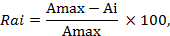    Rai    - рейтинг, присуждаемый i-й заявке по указанному критерию;   A max -  начальная  (максимальная) цена договора, установленная  в  документации о закупке;   Ai       -  предложение  i-го участника запроса предложений по цене договора;    i          -   номер заявки.Для получения рейтинга заявок по критерию «наличие производственных мощностей» каждой заявке Единой комиссией выставляется значение от 0 до 100 баллов, т.к. формулы по этому критерию нет, то устанавливаются подкритерии:наличие зданий (сооружений), оборудования, техники для исполнения договора – до 60 баллов;наличие в штате квалифицированных специалистов для исполнения договора – до 10 баллов;наличие сертификатов соответствия и иных документов, подтверждающих соответствие товара требованиям действующего законодательства – до 30 баллов.Сумма максимальных значений каждого подкритерия должна составлять 100 баллов, баллы складываются и умножаются на значимость критерия.Рейтинг, присуждаемый заявке по критерию "качество работ и квалификация участника": каждой заявке по каждому из критериев Единой комиссией выставляется значение от 0 до 100 баллов, т.к. формулы по этому критерию нет, то устанавливаются подкритерии:опыт выполненных работ – 70 баллов количество положительных отзывов (рекомендаций) по работам аналогичным предмету запроса предложений от Заказчиков– 30 балловСумма максимальных значений каждого подкритерия должна составлять 100 баллов, баллы складываются и умножаются на значимость критерия. Исполнение гарантийного обязательства осуществляется участником, с которым заключается договор, без взимания дополнительной платы, кроме цены договора.Итоговый рейтинг заявки рассчитывается путем сложения рейтингов  по каждому критерию оценки заявки, установленному в документации о проведение запроса предложений, умноженных на  их значимость.Присуждение каждой заявке порядкового номера по мере уменьшения степени выгодности содержащихся в ней условий исполнения договора производится по результатам расчета итогового рейтинга по каждой заявке. Заявке, набравшей наибольший итоговый рейтинг, присваивается первый номер.В случае, если участники запроса предложений по результатам оценки набрали одинаковый наибольший итоговый рейтинг, лучшей считается заявка участника, предложившего лучшее среди данных участников значение по критерию, имеющему наибольший коэффициент весомости.Победителем признается участник запроса предложений, который предложил лучшие условия исполнения договора, и заявке на участие, в запросе предложений которого присвоен первый номер.Единая комиссия в течение одного рабочего дня, с момента открытия доступа к поданным заявкам в электронной форме, рассматривает заявки на соответствие их требованиям, установленным в извещении и документации о проведении запроса предложений в электронной форме, и оценивает такие заявки.Оценка заявок на участие в запросе предложений в электронной форме осуществляются Единой комиссией в целях выявления лучших условий исполнения договора в соответствии с критериями и в порядке, установленными документацией о запросе предложений в электронной форме на основании Положения о закупке.Оценка предложений включает стадию рассмотрения и оценочную стадию:а) в рамках стадии рассмотрения Единая комиссия проверяет:- правильность оформления заявок и их соответствие требованиям документации   предложений по существу;- соответствие участников закупки требованиям документации о запросе предложений в электронной форме.При проведении стадии рассмотрения Единая комиссия может запросить Участников разъяснения и дополнения их заявок. При этом Единая комиссия не вправе запрашивать разъяснения или требовать документы, меняющие суть заявки.При проверке правильности оформления заявки Единая  комиссия вправе не обращать внимания на мелкие недочеты и погрешности, которые не влияют на существо заявки. По результатам проведения стадии рассмотрения Единая комиссия имеет право отклонить заявки, которые:- в существенной мере не отвечают требованиям документации о запросе предложений в электронной форме;- содержат предложения, по существу не отвечающие техническим, коммерческим или договорным требованиям документации о запросе предложений в электронной форме;- содержат очевидные арифметические или грамматические ошибки.б) Оценочная  стадия:В рамках оценочной стадии Единая комиссия оценивает, сопоставляет заявки и проводит их ранжирование по степени предпочтительности для заказчика, исходя из следующих критериев:Критерии оценки и сопоставления заявок на участие в запросе предложений, их содержание и значимость:цена договора – 70%;качество работ и квалификация участника запроса предложений  – 30%, в т.ч.:опыт выполненных работ – 70 баллов количество положительных отзывов (рекомендаций) по работам аналогичным предмету запроса предложений от Заказчиков – 30 балловПорядок оценки заявок на участие в запросе предложений:Для определения заявки, в которой содержатся лучшие условия выполнения договора, каждой заявке присваивается итоговый рейтинг, характеризующий степень выгодности предлагаемых условий выполнения договора. Оценка по критерию "цена договора"Рейтинг, присуждаемый заявке по критерию "цена договора", определяется по формуле:      где:   Rai    - рейтинг, присуждаемый i-й заявке по указанному критерию;   A max -  начальная  (максимальная) цена договора, установленная  в  документации о закупке;   Ai       -  предложение  i-го участника запроса предложений по цене договора;    i          -   номер заявки.Для получения рейтинга заявок по критерию «наличие производственных мощностей» каждой заявке Единой комиссией выставляется значение от 0 до 100 баллов, т.к. формулы по этому критерию нет, то устанавливаются подкритерии:наличие зданий (сооружений), оборудования, техники для исполнения договора – до 60 баллов;наличие в штате квалифицированных специалистов для исполнения договора – до 10 баллов;наличие сертификатов соответствия и иных документов, подтверждающих соответствие товара требованиям действующего законодательства – до 30 баллов.Сумма максимальных значений каждого подкритерия должна составлять 100 баллов, баллы складываются и умножаются на значимость критерия.Рейтинг, присуждаемый заявке по критерию "качество работ и квалификация участника": каждой заявке по каждому из критериев Единой комиссией выставляется значение от 0 до 100 баллов, т.к. формулы по этому критерию нет, то устанавливаются подкритерии:опыт выполненных работ – 70 баллов количество положительных отзывов (рекомендаций) по работам аналогичным предмету запроса предложений от Заказчиков– 30 балловСумма максимальных значений каждого подкритерия должна составлять 100 баллов, баллы складываются и умножаются на значимость критерия. Исполнение гарантийного обязательства осуществляется участником, с которым заключается договор, без взимания дополнительной платы, кроме цены договора.Итоговый рейтинг заявки рассчитывается путем сложения рейтингов  по каждому критерию оценки заявки, установленному в документации о проведение запроса предложений, умноженных на  их значимость.Присуждение каждой заявке порядкового номера по мере уменьшения степени выгодности содержащихся в ней условий исполнения договора производится по результатам расчета итогового рейтинга по каждой заявке. Заявке, набравшей наибольший итоговый рейтинг, присваивается первый номер.В случае, если участники запроса предложений по результатам оценки набрали одинаковый наибольший итоговый рейтинг, лучшей считается заявка участника, предложившего лучшее среди данных участников значение по критерию, имеющему наибольший коэффициент весомости.Победителем признается участник запроса предложений, который предложил лучшие условия исполнения договора, и заявке на участие, в запросе предложений которого присвоен первый номер.Единая комиссия в течение одного рабочего дня, с момента открытия доступа к поданным заявкам в электронной форме, рассматривает заявки на соответствие их требованиям, установленным в извещении и документации о проведении запроса предложений в электронной форме, и оценивает такие заявки.Оценка заявок на участие в запросе предложений в электронной форме осуществляются Единой комиссией в целях выявления лучших условий исполнения договора в соответствии с критериями и в порядке, установленными документацией о запросе предложений в электронной форме на основании Положения о закупке.Оценка предложений включает стадию рассмотрения и оценочную стадию:а) в рамках стадии рассмотрения Единая комиссия проверяет:- правильность оформления заявок и их соответствие требованиям документации   предложений по существу;- соответствие участников закупки требованиям документации о запросе предложений в электронной форме.При проведении стадии рассмотрения Единая комиссия может запросить Участников разъяснения и дополнения их заявок. При этом Единая комиссия не вправе запрашивать разъяснения или требовать документы, меняющие суть заявки.При проверке правильности оформления заявки Единая  комиссия вправе не обращать внимания на мелкие недочеты и погрешности, которые не влияют на существо заявки. По результатам проведения стадии рассмотрения Единая комиссия имеет право отклонить заявки, которые:- в существенной мере не отвечают требованиям документации о запросе предложений в электронной форме;- содержат предложения, по существу не отвечающие техническим, коммерческим или договорным требованиям документации о запросе предложений в электронной форме;- содержат очевидные арифметические или грамматические ошибки.б) Оценочная  стадия:В рамках оценочной стадии Единая комиссия оценивает, сопоставляет заявки и проводит их ранжирование по степени предпочтительности для заказчика, исходя из следующих критериев:Критерии оценки и сопоставления заявок на участие в запросе предложений, их содержание и значимость:цена договора – 70%;качество работ и квалификация участника запроса предложений  – 30%, в т.ч.:опыт выполненных работ – 70 баллов количество положительных отзывов (рекомендаций) по работам аналогичным предмету запроса предложений от Заказчиков – 30 балловПорядок оценки заявок на участие в запросе предложений:Для определения заявки, в которой содержатся лучшие условия выполнения договора, каждой заявке присваивается итоговый рейтинг, характеризующий степень выгодности предлагаемых условий выполнения договора. Оценка по критерию "цена договора"Рейтинг, присуждаемый заявке по критерию "цена договора", определяется по формуле:      где:   Rai    - рейтинг, присуждаемый i-й заявке по указанному критерию;   A max -  начальная  (максимальная) цена договора, установленная  в  документации о закупке;   Ai       -  предложение  i-го участника запроса предложений по цене договора;    i          -   номер заявки.Для получения рейтинга заявок по критерию «наличие производственных мощностей» каждой заявке Единой комиссией выставляется значение от 0 до 100 баллов, т.к. формулы по этому критерию нет, то устанавливаются подкритерии:наличие зданий (сооружений), оборудования, техники для исполнения договора – до 60 баллов;наличие в штате квалифицированных специалистов для исполнения договора – до 10 баллов;наличие сертификатов соответствия и иных документов, подтверждающих соответствие товара требованиям действующего законодательства – до 30 баллов.Сумма максимальных значений каждого подкритерия должна составлять 100 баллов, баллы складываются и умножаются на значимость критерия.Рейтинг, присуждаемый заявке по критерию "качество работ и квалификация участника": каждой заявке по каждому из критериев Единой комиссией выставляется значение от 0 до 100 баллов, т.к. формулы по этому критерию нет, то устанавливаются подкритерии:опыт выполненных работ – 70 баллов количество положительных отзывов (рекомендаций) по работам аналогичным предмету запроса предложений от Заказчиков– 30 балловСумма максимальных значений каждого подкритерия должна составлять 100 баллов, баллы складываются и умножаются на значимость критерия. Исполнение гарантийного обязательства осуществляется участником, с которым заключается договор, без взимания дополнительной платы, кроме цены договора.Итоговый рейтинг заявки рассчитывается путем сложения рейтингов  по каждому критерию оценки заявки, установленному в документации о проведение запроса предложений, умноженных на  их значимость.Присуждение каждой заявке порядкового номера по мере уменьшения степени выгодности содержащихся в ней условий исполнения договора производится по результатам расчета итогового рейтинга по каждой заявке. Заявке, набравшей наибольший итоговый рейтинг, присваивается первый номер.В случае, если участники запроса предложений по результатам оценки набрали одинаковый наибольший итоговый рейтинг, лучшей считается заявка участника, предложившего лучшее среди данных участников значение по критерию, имеющему наибольший коэффициент весомости.Победителем признается участник запроса предложений, который предложил лучшие условия исполнения договора, и заявке на участие, в запросе предложений которого присвоен первый номер.Единая комиссия в течение одного рабочего дня, с момента открытия доступа к поданным заявкам в электронной форме, рассматривает заявки на соответствие их требованиям, установленным в извещении и документации о проведении запроса предложений в электронной форме, и оценивает такие заявки.Оценка заявок на участие в запросе предложений в электронной форме осуществляются Единой комиссией в целях выявления лучших условий исполнения договора в соответствии с критериями и в порядке, установленными документацией о запросе предложений в электронной форме на основании Положения о закупке.Оценка предложений включает стадию рассмотрения и оценочную стадию:а) в рамках стадии рассмотрения Единая комиссия проверяет:- правильность оформления заявок и их соответствие требованиям документации   предложений по существу;- соответствие участников закупки требованиям документации о запросе предложений в электронной форме.При проведении стадии рассмотрения Единая комиссия может запросить Участников разъяснения и дополнения их заявок. При этом Единая комиссия не вправе запрашивать разъяснения или требовать документы, меняющие суть заявки.При проверке правильности оформления заявки Единая  комиссия вправе не обращать внимания на мелкие недочеты и погрешности, которые не влияют на существо заявки. По результатам проведения стадии рассмотрения Единая комиссия имеет право отклонить заявки, которые:- в существенной мере не отвечают требованиям документации о запросе предложений в электронной форме;- содержат предложения, по существу не отвечающие техническим, коммерческим или договорным требованиям документации о запросе предложений в электронной форме;- содержат очевидные арифметические или грамматические ошибки.б) Оценочная  стадия:В рамках оценочной стадии Единая комиссия оценивает, сопоставляет заявки и проводит их ранжирование по степени предпочтительности для заказчика, исходя из следующих критериев:Критерии оценки и сопоставления заявок на участие в запросе предложений, их содержание и значимость:цена договора – 70%;качество работ и квалификация участника запроса предложений  – 30%, в т.ч.:опыт выполненных работ – 70 баллов количество положительных отзывов (рекомендаций) по работам аналогичным предмету запроса предложений от Заказчиков – 30 балловПорядок оценки заявок на участие в запросе предложений:Для определения заявки, в которой содержатся лучшие условия выполнения договора, каждой заявке присваивается итоговый рейтинг, характеризующий степень выгодности предлагаемых условий выполнения договора. Оценка по критерию "цена договора"Рейтинг, присуждаемый заявке по критерию "цена договора", определяется по формуле:      где:   Rai    - рейтинг, присуждаемый i-й заявке по указанному критерию;   A max -  начальная  (максимальная) цена договора, установленная  в  документации о закупке;   Ai       -  предложение  i-го участника запроса предложений по цене договора;    i          -   номер заявки.Для получения рейтинга заявок по критерию «наличие производственных мощностей» каждой заявке Единой комиссией выставляется значение от 0 до 100 баллов, т.к. формулы по этому критерию нет, то устанавливаются подкритерии:наличие зданий (сооружений), оборудования, техники для исполнения договора – до 60 баллов;наличие в штате квалифицированных специалистов для исполнения договора – до 10 баллов;наличие сертификатов соответствия и иных документов, подтверждающих соответствие товара требованиям действующего законодательства – до 30 баллов.Сумма максимальных значений каждого подкритерия должна составлять 100 баллов, баллы складываются и умножаются на значимость критерия.Рейтинг, присуждаемый заявке по критерию "качество работ и квалификация участника": каждой заявке по каждому из критериев Единой комиссией выставляется значение от 0 до 100 баллов, т.к. формулы по этому критерию нет, то устанавливаются подкритерии:опыт выполненных работ – 70 баллов количество положительных отзывов (рекомендаций) по работам аналогичным предмету запроса предложений от Заказчиков– 30 балловСумма максимальных значений каждого подкритерия должна составлять 100 баллов, баллы складываются и умножаются на значимость критерия. Исполнение гарантийного обязательства осуществляется участником, с которым заключается договор, без взимания дополнительной платы, кроме цены договора.Итоговый рейтинг заявки рассчитывается путем сложения рейтингов  по каждому критерию оценки заявки, установленному в документации о проведение запроса предложений, умноженных на  их значимость.Присуждение каждой заявке порядкового номера по мере уменьшения степени выгодности содержащихся в ней условий исполнения договора производится по результатам расчета итогового рейтинга по каждой заявке. Заявке, набравшей наибольший итоговый рейтинг, присваивается первый номер.В случае, если участники запроса предложений по результатам оценки набрали одинаковый наибольший итоговый рейтинг, лучшей считается заявка участника, предложившего лучшее среди данных участников значение по критерию, имеющему наибольший коэффициент весомости.Победителем признается участник запроса предложений, который предложил лучшие условия исполнения договора, и заявке на участие, в запросе предложений которого присвоен первый номер.14.Размер обеспечения исполнения договора, срок и порядок его предоставления:не требуетсяне требуется15.Порядок заключения и исполнения договора Подписание договора:Договор заключается не ранее чем через десять дней и не позднее чем через двадцать дней с даты размещения в единой информационной системе итогового протокола, составленного по результатам запроса предложений в электронной форме, в порядке, указанном в  документации о проведении запроса предложений в электронной форме.Участник закупки, с которым заключается договор, должен представить подписанный со своей стороны проект договора, в срок не позднее 10 (десяти) дней со дня подписания итогового протокола, составленного по результатам закупки, а в случае признания закупки несостоявшейся, со дня принятия решения Заказчиком о заключении договора с Участником закупки, единственно допущенным к участию в закупке.Условия подписания договора: Договор закупки заключается на условиях, указанных в извещении и документации о проведении запроса предложений в электронной форме, по цене предложенной победителем закупки, либо, в случае заключения договора закупки участником запроса предложений в электронной форме, заявке которого присвоен второй номер по цене, предложенной таким участником.Подписание договора:Договор заключается не ранее чем через десять дней и не позднее чем через двадцать дней с даты размещения в единой информационной системе итогового протокола, составленного по результатам запроса предложений в электронной форме, в порядке, указанном в  документации о проведении запроса предложений в электронной форме.Участник закупки, с которым заключается договор, должен представить подписанный со своей стороны проект договора, в срок не позднее 10 (десяти) дней со дня подписания итогового протокола, составленного по результатам закупки, а в случае признания закупки несостоявшейся, со дня принятия решения Заказчиком о заключении договора с Участником закупки, единственно допущенным к участию в закупке.Условия подписания договора: Договор закупки заключается на условиях, указанных в извещении и документации о проведении запроса предложений в электронной форме, по цене предложенной победителем закупки, либо, в случае заключения договора закупки участником запроса предложений в электронной форме, заявке которого присвоен второй номер по цене, предложенной таким участником.№ п/пНаименование ГСМКоличество на 2021 год1Масло  Лукойл 75W90 API-SF, кг3602Масло моторное Лукойл 5W40 API-SF тара 4 л), шт903Масло моторное Лукойл 10W40 API-SF, кг3604Масло гидравлическое ВМГЗ, кг5405Антифриз ГОСТовский (зеленый) (тара5 кг), шт366ТОСОЛ-65 (тара 10л), шт367Жидкость тормозная ДОТ-4 (тара 1л), шт508Масло Лукойл мото 2Т (тара 4 л), шт79Масло Девон ТСП-10 (тара 20л), шт5№ п/пНаименование ГСМКоличество на 2021 год1Масло моторное  SAE 10W-30, кг5402Масло моторное SAE 15W-40, кг5403Масло ВМГЗ, кг7204Масло  ДЕВОН ТСП-15К, кг3605Тормозная жидкость  DOT-4 (тара 1л), шт406Тосол Волга Ойл ОЖ-40, кг6007Электролит плотность 1/30 (тара 10л), шт68Масло моторное  SAE 10W-40 (тара 5л), шт109Масло моторное  SAE 5W-40 (тара 4л), шт610Смазка Литол 24 (тара 14кг), шт3№ п/пНаименование ГСМКоличество на 2021 год1Масло гидравлическое  ВМГЗ, кг5402Масло моторное SINTOIL Truck SAE 15W-40 API CI-4/SL;  кг5403Масло Лукойл Авангард  SAE15W40, кг3604Масло Лукойл Авангард SAE10W40, кг3605Солидол-Ж, (тара 21кг), шт16Тосол Волга Ойл ОЖ-40, кг6007Масло трансмиссионное Девон ТСП-10, кг7208Смазка графитная (тара 21кг), шт 19Смазка WD 40 (тара 200мл), шт5Заказчик: ФКП «Аэропорты Чукотки»Адрес места нахождения: 689506, Чукотский АО, Анадырский р-он, п. Угольные КопиПочтовый адрес 689506, Чукотский АО, Анадырский р-он, п. Угольные Копи-6, а/я 1 телефон/факс:	(42732)  2-72-81/2-72-91E-mail: fkp@apchukotki.ru ИНН870 901 3318, КПП 870 101 001ОГРН 110 870 900 0366, ОКПО 769 951 84Банковские реквизиты:р/счет: 405 028 108 361 800 000 27 Северо-Восточное отделение № 8645 ПАО «Сбербанк России» г. МагаданБИК 044 442 607к/счет  301 018 103 000 000 006 07Генеральный директорФКП «Аэропорты Чукотки»______________________ С.В. Батыченко «____» _____________ 20__г.м.п.Поставщик:Адрес места нахождения: ___________________Почтовый адрес: ___________________________ телефон/факс:	_____________________________E-mail: ___________________________________ ИНН ______________, КПП ________________ОГРН _____________, ОКПО _______________ОКТМО _________________________________Банковские реквизиты:р/счет: ___________________________________БИК: ____________________________________к/счет: _____________________________________________________________________________________________________________________________________ (_______________)«____» _____________ 20__г.м.п.Место передачиНаименование ГСМКол-во,тн.Цена 1 тн.(без НДС),  руб.Стоимость (без НДС), руб.Итого:НДС:Всего:№ п/пНаименование ГСМКоличество на 2021 год1Масло  Лукойл 75W90 API-SF, кг3602Масло моторное Лукойл 5W40 API-SF тара 4 л), шт903Масло моторное Лукойл 10W40 API-SF, кг3604Масло гидравлическое ВМГЗ, кг5405Антифриз ГОСТовский (зеленый) (тара5 кг), шт366ТОСОЛ-65 (тара 10л), шт367Жидкость тормозная ДОТ-4 (тара 1л), шт508Масло Лукойл мото 2Т (тара 4 л), шт79Масло Девон ТСП-10 (тара 20л), шт5№ п/пНаименование ГСМКоличество на 2021 год1Масло моторное  SAE 10W-30, кг5402Масло моторное SAE 15W-40, кг5403Масло ВМГЗ, кг7204Масло  ДЕВОН ТСП-15К, кг3605Тормозная жидкость  DOT-4 (тара 1л), шт406Тосол Волга Ойл ОЖ-40, кг6007Электролит плотность 1/30 (тара 10л), шт68Масло моторное  SAE 10W-40 (тара 5л), шт109Масло моторное  SAE 5W-40 (тара 4л), шт610Смазка Литол 24 (тара 14кг), шт3№ п/пНаименование ГСМКоличество на 2021 год1Масло гидравлическое  ВМГЗ, кг5402Масло моторное SINTOIL Truck SAE 15W-40 API CI-4/SL;  кг5403Масло Лукойл Авангард  SAE15W40, кг3604Масло Лукойл Авангард SAE10W40, кг3605Солидол-Ж, (тара 21кг), шт16Тосол Волга Ойл ОЖ-40, кг6007Масло трансмиссионное Девон ТСП-10, кг7208Смазка графитная (тара 21кг), шт 19Смазка WD 40 (тара 200мл), шт5На бланкеучастника закупки(при наличии)В ФКП «Аэропорты Чукотки»датаФирменное наименование (наименование) Организационно-правовая формаМесто нахожденияИННКППСведения о руководителе – фамилия, имя, отчество, должностьПочтовый адресНомер контактного телефонаФаксАдрес электронной почтыКонтактное лицоОсновной вид деятельностиКатегория (отметить)субъект малого предпринимательстваучреждение (предприятие) уголовно-исправительной системыобщественная организация инвалидовиноеПрочие сведенияпо усмотрению участникаФамилия, имя, отчествоПаспортные данныеСведения о месте жительства Номер контактного телефонаФакс (при наличии)Адрес электронной почты (при наличии)Прочие сведения№п/пНаименование Кол-во/ единица измеренияСумма без учёта НДС**
(руб.)Сумма с учетом НДС*
(руб.)1.…ИТОГО:ИТОГО:ИТОГО:№п/пНаименованиеКоличество/ единица измеренияСрок (период) (цифрами и прописью)1.2.№ п/пНаименование показателей критерия Предложение участника закупки№п/пРаздел документации о проведении запроса предложений в электронной форме (инструкции участникам, информационной карты и т.п.)Ссылка на пункт документации о проведении запроса предложений в электронной форме, положения которого следует разъяснитьСодержание запроса на разъяснение положений документации о проведении запроса предложений в электронной форме1.…